                                                             ПРОЕКТ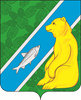 Об утверждении Положения о порядке ведения реестра муниципальных служащих в администрации городского поселения АндраВ соответствии со статьей 31 Федерального закона от 02.03.2007 № 25-ФЗ                                          «О муниципальной службе в Российской Федерации», соглашением о передаче полномочий органам местного самоуправления: 1. Утвердить Положение о порядке ведения реестра муниципальных служащих                                       в администрации городского поселения Андра, согласно приложению.2. Признать утратившим силу постановление администрации городского поселения Андра от 30.11.2016 № 586 «Об утверждении Порядка ведения реестра муниципальных служащих администрации городского поселения Андра».3. Обнародовать настоящее постановление посредством размещения в информационно – телекоммуникационной сети «Интернет», на официальном сайте администрации муниципального образования городское поселение Андра по адресу www.andra-mo.ru. 4. Настоящее постановление вступает в силу со дня его официального обнародования.	5 Контроль за исполнением постановления оставляю за собой.Глава городского поселения Андра                                                                                      Н.В. Жук Приложение к постановлению администрации городского поселения Андраот «___» ________ 2021 года № _____ПОЛОЖЕНИЕо порядке ведения реестра муниципальных служащихв администрации городского поселения Андра1. Общие положения1.1. Положение о порядке ведения реестра муниципальных служащих в администрации городского поселения Андра (далее - Положение) разработано на основании Федерального закона от 02.03.2007 № 25-ФЗ «О муниципальной службе в Российской Федерации».1.2. Положение устанавливает порядок ведения реестра муниципальных служащих                           в администрации городского поселения Андра (далее - реестр муниципальных служащих). 1.3. Основная цель ведения реестра муниципальных служащих - формирование единой базы данных о прохождении муниципальными служащими муниципальной службы в городском поселении Андра.2. Содержание реестра муниципальных служащих2.1. Реестр муниципальных служащих ведется на основе персональных данных муниципального служащего, содержащихся в его личном деле, и включает в себя следующую информацию о муниципальном служащем:- наименование органа местного самоуправления муниципального образования, в котором замещается должность;  - фамилия, имя, отчество;- дата рождения (число, месяц, год);- сведения о профессиональном образовании (наименование и дата окончания образовательного учреждения, специальность и квалификация по диплому, ученая степень, ученое звание);- дата поступления на муниципальную службу в данный орган местного самоуправления (число, месяц, год);- замещаемая должность муниципальной службы (должность муниципальной службы с учетом наименования структурного подразделения, дата назначения);- группа и функция должности муниципальной службы;- сведения о прохождении аттестации муниципальным служащим (дата проведения аттестации, решение и рекомендации аттестационной комиссии);- сведения о присвоении муниципальному служащему классного чина муниципальной службы (наименование классного чина, дата присвоения);  - сведения о включении муниципального служащего в кадровый резерв (дата включения в кадровый резерв, наименование должности);- сведения о дополнительном профессиональном образовании: профессиональной переподготовке, повышении квалификации, стажировке муниципального служащего (наименование учебного заведения, дата окончания, тема, объем часов, наименование и номер документа государственного образца);- стаж муниципальной службы (год, месяц);- сведения о награждении и поощрении муниципального служащего наградами Российской Федерации, Ханты-Мансийского автономного округа - Югры, муниципального образования Октябрьский район, городского поселения Андра (вид, дата награждения и поощрения);- сведения о применении дисциплинарного взыскания к муниципальному служащему (вид, дата наложения, дата снятия дисциплинарного взыскания);- информация о доступе к сведениям, составляющим государственную, служебную или иную охраняемую законом тайну, если исполнение обязанностей по замещаемой должности муниципальной службы связано с использованием таких сведений (форма допуска);- информация о ежегодном представлении в отдел муниципальной службы и кадровой политики администрации Октябрьского района муниципальным служащим сведений о доходах, расходах, об имуществе и обязательствах имущественного характера (дата принятия сведений отделом муниципальной службы и кадровой политики администрации Октябрьского района).3. Порядок ведения реестра муниципальных служащих3.1. Реестр муниципальных служащих администрации городского поселения Андра ведет отдел муниципальной службы и кадровой политики администрации Октябрьского района.Формирование и ведение реестра муниципальных служащих осуществляется с использованием автоматизированной информационной системы.3.2. Сведения, содержащиеся в реестре муниципальных служащих, служат для проведения анализа кадрового состава городского поселения Андра и подготовки необходимых рекомендаций в области подбора и расстановки кадров.3.3. Реестры муниципальных служащих хранятся на бумажных и электронных носителях с обеспечением защиты от несанкционированного доступа и копирования.3.4. Основанием для включения в реестр муниципальных служащих является поступление гражданина на муниципальную службу в администрацию городского поселения Андра.3.5. Сведения о муниципальном служащем включаются в реестр муниципальных служащих в течение двух дней после назначения его на должность.3.6. Основанием для исключения из реестра муниципальных служащих является:- прекращение (расторжение) трудового договора и увольнение муниципального служащего с муниципальной службы;- смерть (гибель) муниципального служащего;- признание муниципального служащего безвестно отсутствующим или объявление его умершим решением суда, вступившим в законную силу.3.7. Муниципальный служащий исключается из реестра муниципальных служащих в день увольнения.3.8. Умерший (погибший) муниципальный служащий, а также муниципальный служащий, признанный безвестно отсутствующим или объявленный умершим решением суда, вступившим в законную силу, исключается из реестра муниципальных служащих в день, следующий за днем смерти (гибели) муниципального служащего или днем вступления в законную силу решения суда.3.9. Внесение изменений и дополнений в реестр муниципальных служащих осуществляется по мере поступления от муниципального служащего информации об изменении сведений, содержащихся в реестре, по решениям аттестационной комиссии и распоряжениям главы городского поселения Андра о награждении, поощрении и применении (снятии) дисциплинарного взыскания.3.10. Контроль за соблюдением порядка ведения реестра муниципальных служащих   осуществляет первый заместитель главы Октябрьского района по правовому обеспечению, управляющий делами администрации Октябрьского района, курирующий отдел муниципальной службы и кадровой политики администрации Октябрьского района.  4. Ответственность за нарушение законодательстваЛица, уполномоченные главой городского поселения Андра на получение, обработку, хранение, передачу и любое другое использование персональных данных работников, содержащихся в реестре муниципальных служащих, несут ответственность за нарушение требований режима защиты этих персональных данных в соответствии с действующим законодательством Российской Федерации.АДМИНИСТРАЦИЯГОРОДСКОГО ПОСЕЛЕНИЯ АНДРАОктябрьского районаХанты- Мансийского автономного округа – ЮгрыПОСТАНОВЛЕНИЕАДМИНИСТРАЦИЯГОРОДСКОГО ПОСЕЛЕНИЯ АНДРАОктябрьского районаХанты- Мансийского автономного округа – ЮгрыПОСТАНОВЛЕНИЕАДМИНИСТРАЦИЯГОРОДСКОГО ПОСЕЛЕНИЯ АНДРАОктябрьского районаХанты- Мансийского автономного округа – ЮгрыПОСТАНОВЛЕНИЕАДМИНИСТРАЦИЯГОРОДСКОГО ПОСЕЛЕНИЯ АНДРАОктябрьского районаХанты- Мансийского автономного округа – ЮгрыПОСТАНОВЛЕНИЕАДМИНИСТРАЦИЯГОРОДСКОГО ПОСЕЛЕНИЯ АНДРАОктябрьского районаХанты- Мансийского автономного округа – ЮгрыПОСТАНОВЛЕНИЕАДМИНИСТРАЦИЯГОРОДСКОГО ПОСЕЛЕНИЯ АНДРАОктябрьского районаХанты- Мансийского автономного округа – ЮгрыПОСТАНОВЛЕНИЕАДМИНИСТРАЦИЯГОРОДСКОГО ПОСЕЛЕНИЯ АНДРАОктябрьского районаХанты- Мансийского автономного округа – ЮгрыПОСТАНОВЛЕНИЕАДМИНИСТРАЦИЯГОРОДСКОГО ПОСЕЛЕНИЯ АНДРАОктябрьского районаХанты- Мансийского автономного округа – ЮгрыПОСТАНОВЛЕНИЕАДМИНИСТРАЦИЯГОРОДСКОГО ПОСЕЛЕНИЯ АНДРАОктябрьского районаХанты- Мансийского автономного округа – ЮгрыПОСТАНОВЛЕНИЕАДМИНИСТРАЦИЯГОРОДСКОГО ПОСЕЛЕНИЯ АНДРАОктябрьского районаХанты- Мансийского автономного округа – ЮгрыПОСТАНОВЛЕНИЕ«»2021г.№пгт. АндраВ соответствии со статьей 15 Федерального закона от 02.03.2007 № 25-ФЗ                           «О муниципальной службе в Российской Федерации», статьями 8, 8.1 Федерального закона от 25.12.2008 № 273-ФЗ «О противодействии коррупции», Федеральным законом от 03.12.2012 № 230-ФЗ «О контроле за соответствием расходов лиц, замещающих государственные должности, и иных лиц их доходам», Указом Президента Российской Федерации от 18.05.2009 № 559 «О представлении гражданами, претендующими на замещение должностей федеральной государственной службы, и федеральными государственными служащими сведений о доходах, об имуществе и обязательствах имущественного характера», постановлением Губернатора Ханты-Мансийского автономного округа - Югры от 15.12.2009 № 198 «О представлении гражданами, претендующими на замещение должностей государственной гражданской службы Ханты-Мансийского автономного округа - Югры, и государственными гражданскими служащими Ханты-Мансийского автономного округа – Югры сведений о доходах, расходах, об имуществе и обязательствах имущественного характера»:1. Утвердить Положение о предоставлении гражданами, претендующими на замещение должностей муниципальной службы в органах местного самоуправления Октябрьского района, и муниципальными служащими органов местного самоуправления Октябрьского района сведений  о доходах, расходах, об имуществе и обязательствах имущественного характера (далее – Положение) согласно приложению к настоящему постановлению.2. Установить, что муниципальные служащие, замещающие должности муниципальной службы в органах местного самоуправления Октябрьского района, сведения о которых относятся к государственной тайне, представляют сведения о своих доходах, расходах, об имуществе и обязательствах имущественного характера в соответствии с утвержденным настоящим постановлением Положением и по утвержденной Указом Президента Российской Федерации от 23.06.2014  № 460 «Об утверждении формы справки о доходах, расходах, об имуществе и обязательствах имущественного характера и внесении изменений в некоторые акты Президента Российской Федерации» форме справки, а также с учетом положений законодательства Российской Федерации о государственной тайне.3. Опубликовать постановление в официальном сетевом издании «октвести.ру».4. Контроль за выполнением постановления возложить на заместителя главы администрации Октябрьского района по правовому обеспечению, управляющего делами администрации Октябрьского района Хромова Н.В.О представлении гражданами, претендующими на замещение должностей муниципальной службы в органах местного самоуправления Октябрьского района, и муниципальными служащими органовместного самоуправления Октябрьского района сведений  о доходах, расходах, об имуществе и обязательствах имущественного характераВ соответствии со статьей 15 Федерального закона от 02.03.2007 № 25-ФЗ                           «О муниципальной службе в Российской Федерации», статьями 8, 8.1 Федерального закона от 25.12.2008 № 273-ФЗ «О противодействии коррупции», Федеральным законом от 03.12.2012 № 230-ФЗ «О контроле за соответствием расходов лиц, замещающих государственные должности, и иных лиц их доходам», Указом Президента Российской Федерации от 18.05.2009 № 559 «О представлении гражданами, претендующими на замещение должностей федеральной государственной службы, и федеральными государственными служащими сведений о доходах, об имуществе и обязательствах имущественного характера», постановлением Губернатора Ханты-Мансийского автономного округа - Югры от 15.12.2009 № 198 «О представлении гражданами, претендующими на замещение должностей государственной гражданской службы Ханты-Мансийского автономного округа - Югры, и государственными гражданскими служащими Ханты-Мансийского автономного округа – Югры сведений о доходах, расходах, об имуществе и обязательствах имущественного характера»:1. Утвердить Положение о предоставлении гражданами, претендующими на замещение должностей муниципальной службы в органах местного самоуправления Октябрьского района, и муниципальными служащими органов местного самоуправления Октябрьского района сведений  о доходах, расходах, об имуществе и обязательствах имущественного характера (далее – Положение) согласно приложению к настоящему постановлению.2. Установить, что муниципальные служащие, замещающие должности муниципальной службы в органах местного самоуправления Октябрьского района, сведения о которых относятся к государственной тайне, представляют сведения о своих доходах, расходах, об имуществе и обязательствах имущественного характера в соответствии с утвержденным настоящим постановлением Положением и по утвержденной Указом Президента Российской Федерации от 23.06.2014  № 460 «Об утверждении формы справки о доходах, расходах, об имуществе и обязательствах имущественного характера и внесении изменений в некоторые акты Президента Российской Федерации» форме справки, а также с учетом положений законодательства Российской Федерации о государственной тайне.3. Опубликовать постановление в официальном сетевом издании «октвести.ру».4. Контроль за выполнением постановления возложить на заместителя главы администрации Октябрьского района по правовому обеспечению, управляющего делами администрации Октябрьского района Хромова Н.В.Глава Октябрьского района                                                                                        С.А. Кологрив                                                Приложение                                                   к постановлению главы Октябрьского района                                                                                             от «13» февраля 2015 года № 14Положение о представлении гражданами, претендующими на замещение должностей муниципальной службы в органах местного самоуправления Октябрьского района, и муниципальными служащими органов местного самоуправления Октябрьского района сведений  о доходах, расходах, об имуществе и обязательствах имущественного характера1. Настоящим Положением определяется порядок представления гражданами, претендующими на замещение должностей муниципальной службы в органах местного самоуправления Октябрьского района (далее – должности муниципальной службы),                        и муниципальными служащими органов местного самоуправления Октябрьского района (далее – муниципальные служащие) сведений о своих доходах, расходах, об имуществе и обязательствах имущественного характера, а также о доходах, расходах, об имуществе и обязательствах имущественного характера своих супруги (супруга) и несовершеннолетних детей (далее - сведения о доходах, расходах, об имуществе и обязательствах имущественного характера).Сведения о доходах, расходах, об имуществе и обязательствах имущественного характера, представляемые в соответствии с настоящим Положением, включают в себя, в том числе, сведения:а) о счетах (вкладах) и наличных денежных средствах в иностранных банках, расположенных за пределами территории Российской Федерации;б) о государственных ценных бумагах иностранных государств, облигациях и акциях иных иностранных эмитентов;в) о недвижимом имуществе, находящемся за пределами территории Российской Федерации;г) об обязательствах имущественного характера за пределами территории Российской Федерации.д) о своих расходах, а также о расходах своих супруги (супруга) и несовершеннолетних детей по каждой сделке по приобретению земельного участка, другого объекта недвижимости, транспортного средства, ценных бумаг, акций (долей участия, паев в уставных (складочных) капиталах организаций), совершенной им, его супругой (супругом) и (или) несовершеннолетними детьми в течение календарного года, предшествующего году представления сведений (далее - отчетный период), если общая сумма таких сделок превышает общий доход данного лица и его супруги (супруга) за три последних года, предшествующих отчетному периоду, и об источниках получения средств, за счет которых совершены эти сделки.Указанные сведения отражаются в соответствующих разделах справки о доходах, расходах, об имуществе и обязательствах имущественного характера, форма которой утверждена Указом Президента Российской Федерации от 23.06.2014 № 460                               «Об утверждении формы справки о доходах, расходах, об имуществе и обязательствах имущественного характера и внесении изменений в некоторые акты Президента Российской Федерации» (далее – Справка).2. Обязанность представлять сведения о доходах, об имуществе и обязательствах имущественного характера в соответствии с федеральными законами возлагается на гражданина, претендующего на замещение должности муниципальной службы в органе местного самоуправления Октябрьского района, и на муниципального служащего, замещавшего по состоянию на 31 декабря отчетного года должность муниципальной службы в органе местного самоуправления Октябрьского района, предусмотренную Перечнем должностей, утвержденным нормативным правовым актом органа местного самоуправления Октябрьского района (далее - Перечень должностей).3. Справка представляется: а) гражданами - при назначении на должности муниципальной службы, предусмотренные Перечнями должностей;б) муниципальными служащими, замещавшими по состоянию на 31 декабря отчетного года должности муниципальной службы, предусмотренные Перечнями должностей, - ежегодно, не позднее 30 апреля года, следующего за отчетным.4. Гражданин при назначении на должность муниципальной службы представляет:а) сведения о своих доходах, полученных от всех источников (включая доходы по прежнему месту работы или месту замещения выборной должности, пенсии, пособия, иные выплаты) за календарный год, предшествующий году подачи документов для замещения должности муниципальной службы, а также сведения об имуществе, принадлежащем ему на праве собственности, и о своих обязательствах имущественного характера по состоянию на первое число месяца, предшествующего месяцу подачи документов для замещения должности муниципальной службы (на отчетную дату);б) сведения о доходах супруги (супруга) и несовершеннолетних детей, полученных от всех источников (включая заработную плату, пенсии, пособия, иные выплаты) за календарный год, предшествующий году подачи гражданином документов для замещения должности муниципальной службы, а также сведения об имуществе, принадлежащем им на праве собственности, и об их обязательствах имущественного характера по состоянию на первое число месяца, предшествующего месяцу подачи документов для замещения должности муниципальной службы (на отчетную дату).5. Муниципальный служащий представляет ежегодно:а) сведения о своих доходах, полученных за отчетный период (с 1 января по                        31 декабря) от всех источников (включая денежное содержание, пенсии, пособия, иные выплаты), о расходах по каждой сделке, совершенной за отчетный период (с 1 января по                               31 декабря) в случаях, установленных статьей 3 Федерального закона от 03.12.2012                  № 230-ФЗ «О контроле за соответствием расходов лиц, замещающих государственные должности, и иных лиц их доходам», а также сведения об имуществе, принадлежащем ему на праве собственности, и о своих обязательствах имущественного характера по состоянию на конец отчетного периода;б) сведения о доходах супруги (супруга) и несовершеннолетних детей, полученных за отчетный период (с 1 января по 31 декабря) от всех источников (включая заработную плату, пенсии, пособия, иные выплаты), о расходах по каждой сделке, совершенной за отчетный период (с 1 января по 31 декабря) в случаях, установленных статьей 3 Федерального закона от 03.12.2012 № 230-ФЗ «О контроле за соответствием расходов лиц, замещающих государственные должности, и иных лиц их доходам», а также сведения об имуществе, принадлежащем им на праве собственности, и об их обязательствах имущественного характера по состоянию на конец отчетного периода.6. Муниципальный служащий, замещающий должность муниципальной службы, не включенную в Перечни должностей, и претендующий на замещение должности муниципальной службы, включенной в эти Перечни должностей, представляет указанные сведения в соответствии с пунктом 2, подпунктом «а» пункта 3 и пунктом 4 настоящего Положения.7. Сведения о доходах, расходах, об имуществе и обязательствах имущественного характера представляются в отдел муниципальной службы и кадровой политики администрации Октябрьского района.8. В случае, если гражданин или муниципальный служащий обнаружили, что в представленных ими в отдел муниципальной службы и кадровой политики администрации Октябрьского района сведениях о доходах, об имуществе и обязательствах имущественного характера не отражены или не полностью отражены какие-либо сведения либо имеются ошибки, они вправе представить уточненные сведения в порядке, установленном настоящим Положением.Муниципальный служащий может представить уточненные сведения в течение одного месяца после окончания срока, указанного в подпункте «б» пункта 3 настоящего Положения. Гражданин, назначаемый на должность муниципальной службы, может представить уточненные сведения в течение одного месяца со дня представления сведений в соответствии с подпунктом «а» пункта 3 настоящего Положения.9. В случае непредставления по объективным причинам муниципальным служащим сведений о доходах, об имуществе и обязательствах имущественного характера супруги (супруга) и несовершеннолетних детей, данный факт подлежит рассмотрению на комиссии по соблюдению требований к служебному поведению муниципальных служащих органов местного самоуправления Октябрьского района и урегулированию конфликта интересов.10. Проверка достоверности и полноты сведений о доходах, расходах, об имуществе и обязательствах имущественного характера, представленных в соответствии с настоящим Положением гражданином и муниципальным служащим, осуществляется в соответствии с законодательством Российской Федерации и Ханты-Мансийского автономного округа - Югры.11. Сведения о доходах, расходах, об имуществе и обязательствах имущественного характера, представляемые в соответствии с настоящим Положением гражданином и муниципальным служащим, являются сведениями конфиденциального характера, если федеральными законами они не отнесены к сведениям, составляющим государственную тайну.Эти сведения представляются руководителю органа местного самоуправления (должностному лицу, исполняющему обязанности руководителя органа местного самоуправления).12. Сведения о доходах, расходах, об имуществе и обязательствах имущественного характера муниципального служащего, его супруги (супруга) и несовершеннолетних детей в соответствии с порядком, утвержденным постановлением главы Октябрьского района, размещаются на официальном сайте Октябрьского района, а в случае отсутствия этих сведений на официальном сайте Октябрьского района представляются общероссийским или окружным средствам массовой информации для опубликования по их запросам.13. Муниципальные служащие, в должностные обязанности которых входит работа со сведениями о доходах, расходах, об имуществе и обязательствах имущественного характера, виновные в их разглашении или использовании в целях, не предусмотренных законодательством Российской Федерации, несут ответственность в соответствии с законодательством Российской Федерации.14. Сведения о доходах, расходах, об имуществе и обязательствах имущественного характера, представленные в соответствии с настоящим Положением гражданином или муниципальным служащим, указанным в пункте 6 настоящего Положения, при назначении на должность муниципальной службы, а также представляемые муниципальным служащим ежегодно, и информация о результатах проверки достоверности и полноты этих сведений приобщаются к личному делу муниципального служащего.В случае, если гражданин или муниципальный служащий, указанный в пункте 6 настоящего Положения, представившие в отдел муниципальной службы и кадровой политики администрации Октябрьского района справки о своих доходах, расходах, об имуществе и обязательствах имущественного характера, а также о доходах, об имуществе и обязательствах имущественного характера своих супруги (супруга) и несовершеннолетних детей, не были назначены на должность муниципальной службы, включенную в Перечни должностей, эти справки возвращаются им по их письменному заявлению вместе с другими документами.15. В случае непредставления или представления заведомо ложных сведений о доходах, об имуществе и обязательствах имущественного характера гражданин не может быть принят на муниципальную службу.Непредставление муниципальным служащим или представление им неполных или недостоверных сведений о своих доходах, расходах, об имуществе и обязательствах имущественного характера либо непредставление или представление заведомо неполных или недостоверных сведений о доходах, расходах, об имуществе и обязательствах имущественного характера членов своей семьи в случае, если представление таких сведений обязательно, является правонарушением, влекущим увольнение муниципального служащего с муниципальной службы.пгт. АндраВ соответствии со статьей 15 Федерального закона от 02.03.2007 № 25-ФЗ                           «О муниципальной службе в Российской Федерации», статьями 8, 8.1 Федерального закона от 25.12.2008 № 273-ФЗ «О противодействии коррупции», Федеральным законом от 03.12.2012 № 230-ФЗ «О контроле за соответствием расходов лиц, замещающих государственные должности, и иных лиц их доходам», Указом Президента Российской Федерации от 18.05.2009 № 559 «О представлении гражданами, претендующими на замещение должностей федеральной государственной службы, и федеральными государственными служащими сведений о доходах, об имуществе и обязательствах имущественного характера», постановлением Губернатора Ханты-Мансийского автономного округа - Югры от 15.12.2009 № 198 «О представлении гражданами, претендующими на замещение должностей государственной гражданской службы Ханты-Мансийского автономного округа - Югры, и государственными гражданскими служащими Ханты-Мансийского автономного округа – Югры сведений о доходах, расходах, об имуществе и обязательствах имущественного характера»:1. Утвердить Положение о предоставлении гражданами, претендующими на замещение должностей муниципальной службы в органах местного самоуправления Октябрьского района, и муниципальными служащими органов местного самоуправления Октябрьского района сведений  о доходах, расходах, об имуществе и обязательствах имущественного характера (далее – Положение) согласно приложению к настоящему постановлению.2. Установить, что муниципальные служащие, замещающие должности муниципальной службы в органах местного самоуправления Октябрьского района, сведения о которых относятся к государственной тайне, представляют сведения о своих доходах, расходах, об имуществе и обязательствах имущественного характера в соответствии с утвержденным настоящим постановлением Положением и по утвержденной Указом Президента Российской Федерации от 23.06.2014  № 460 «Об утверждении формы справки о доходах, расходах, об имуществе и обязательствах имущественного характера и внесении изменений в некоторые акты Президента Российской Федерации» форме справки, а также с учетом положений законодательства Российской Федерации о государственной тайне.3. Опубликовать постановление в официальном сетевом издании «октвести.ру».4. Контроль за выполнением постановления возложить на заместителя главы администрации Октябрьского района по правовому обеспечению, управляющего делами администрации Октябрьского района Хромова Н.В.О представлении гражданами, претендующими на замещение должностей муниципальной службы в органах местного самоуправления Октябрьского района, и муниципальными служащими органовместного самоуправления Октябрьского района сведений  о доходах, расходах, об имуществе и обязательствах имущественного характераВ соответствии со статьей 15 Федерального закона от 02.03.2007 № 25-ФЗ                           «О муниципальной службе в Российской Федерации», статьями 8, 8.1 Федерального закона от 25.12.2008 № 273-ФЗ «О противодействии коррупции», Федеральным законом от 03.12.2012 № 230-ФЗ «О контроле за соответствием расходов лиц, замещающих государственные должности, и иных лиц их доходам», Указом Президента Российской Федерации от 18.05.2009 № 559 «О представлении гражданами, претендующими на замещение должностей федеральной государственной службы, и федеральными государственными служащими сведений о доходах, об имуществе и обязательствах имущественного характера», постановлением Губернатора Ханты-Мансийского автономного округа - Югры от 15.12.2009 № 198 «О представлении гражданами, претендующими на замещение должностей государственной гражданской службы Ханты-Мансийского автономного округа - Югры, и государственными гражданскими служащими Ханты-Мансийского автономного округа – Югры сведений о доходах, расходах, об имуществе и обязательствах имущественного характера»:1. Утвердить Положение о предоставлении гражданами, претендующими на замещение должностей муниципальной службы в органах местного самоуправления Октябрьского района, и муниципальными служащими органов местного самоуправления Октябрьского района сведений  о доходах, расходах, об имуществе и обязательствах имущественного характера (далее – Положение) согласно приложению к настоящему постановлению.2. Установить, что муниципальные служащие, замещающие должности муниципальной службы в органах местного самоуправления Октябрьского района, сведения о которых относятся к государственной тайне, представляют сведения о своих доходах, расходах, об имуществе и обязательствах имущественного характера в соответствии с утвержденным настоящим постановлением Положением и по утвержденной Указом Президента Российской Федерации от 23.06.2014  № 460 «Об утверждении формы справки о доходах, расходах, об имуществе и обязательствах имущественного характера и внесении изменений в некоторые акты Президента Российской Федерации» форме справки, а также с учетом положений законодательства Российской Федерации о государственной тайне.3. Опубликовать постановление в официальном сетевом издании «октвести.ру».4. Контроль за выполнением постановления возложить на заместителя главы администрации Октябрьского района по правовому обеспечению, управляющего делами администрации Октябрьского района Хромова Н.В.Глава Октябрьского района                                                                                        С.А. Кологрив                                                Приложение                                                   к постановлению главы Октябрьского района                                                                                             от «13» февраля 2015 года № 14Положение о представлении гражданами, претендующими на замещение должностей муниципальной службы в органах местного самоуправления Октябрьского района, и муниципальными служащими органов местного самоуправления Октябрьского района сведений  о доходах, расходах, об имуществе и обязательствах имущественного характера1. Настоящим Положением определяется порядок представления гражданами, претендующими на замещение должностей муниципальной службы в органах местного самоуправления Октябрьского района (далее – должности муниципальной службы),                        и муниципальными служащими органов местного самоуправления Октябрьского района (далее – муниципальные служащие) сведений о своих доходах, расходах, об имуществе и обязательствах имущественного характера, а также о доходах, расходах, об имуществе и обязательствах имущественного характера своих супруги (супруга) и несовершеннолетних детей (далее - сведения о доходах, расходах, об имуществе и обязательствах имущественного характера).Сведения о доходах, расходах, об имуществе и обязательствах имущественного характера, представляемые в соответствии с настоящим Положением, включают в себя, в том числе, сведения:а) о счетах (вкладах) и наличных денежных средствах в иностранных банках, расположенных за пределами территории Российской Федерации;б) о государственных ценных бумагах иностранных государств, облигациях и акциях иных иностранных эмитентов;в) о недвижимом имуществе, находящемся за пределами территории Российской Федерации;г) об обязательствах имущественного характера за пределами территории Российской Федерации.д) о своих расходах, а также о расходах своих супруги (супруга) и несовершеннолетних детей по каждой сделке по приобретению земельного участка, другого объекта недвижимости, транспортного средства, ценных бумаг, акций (долей участия, паев в уставных (складочных) капиталах организаций), совершенной им, его супругой (супругом) и (или) несовершеннолетними детьми в течение календарного года, предшествующего году представления сведений (далее - отчетный период), если общая сумма таких сделок превышает общий доход данного лица и его супруги (супруга) за три последних года, предшествующих отчетному периоду, и об источниках получения средств, за счет которых совершены эти сделки.Указанные сведения отражаются в соответствующих разделах справки о доходах, расходах, об имуществе и обязательствах имущественного характера, форма которой утверждена Указом Президента Российской Федерации от 23.06.2014 № 460                               «Об утверждении формы справки о доходах, расходах, об имуществе и обязательствах имущественного характера и внесении изменений в некоторые акты Президента Российской Федерации» (далее – Справка).2. Обязанность представлять сведения о доходах, об имуществе и обязательствах имущественного характера в соответствии с федеральными законами возлагается на гражданина, претендующего на замещение должности муниципальной службы в органе местного самоуправления Октябрьского района, и на муниципального служащего, замещавшего по состоянию на 31 декабря отчетного года должность муниципальной службы в органе местного самоуправления Октябрьского района, предусмотренную Перечнем должностей, утвержденным нормативным правовым актом органа местного самоуправления Октябрьского района (далее - Перечень должностей).3. Справка представляется: а) гражданами - при назначении на должности муниципальной службы, предусмотренные Перечнями должностей;б) муниципальными служащими, замещавшими по состоянию на 31 декабря отчетного года должности муниципальной службы, предусмотренные Перечнями должностей, - ежегодно, не позднее 30 апреля года, следующего за отчетным.4. Гражданин при назначении на должность муниципальной службы представляет:а) сведения о своих доходах, полученных от всех источников (включая доходы по прежнему месту работы или месту замещения выборной должности, пенсии, пособия, иные выплаты) за календарный год, предшествующий году подачи документов для замещения должности муниципальной службы, а также сведения об имуществе, принадлежащем ему на праве собственности, и о своих обязательствах имущественного характера по состоянию на первое число месяца, предшествующего месяцу подачи документов для замещения должности муниципальной службы (на отчетную дату);б) сведения о доходах супруги (супруга) и несовершеннолетних детей, полученных от всех источников (включая заработную плату, пенсии, пособия, иные выплаты) за календарный год, предшествующий году подачи гражданином документов для замещения должности муниципальной службы, а также сведения об имуществе, принадлежащем им на праве собственности, и об их обязательствах имущественного характера по состоянию на первое число месяца, предшествующего месяцу подачи документов для замещения должности муниципальной службы (на отчетную дату).5. Муниципальный служащий представляет ежегодно:а) сведения о своих доходах, полученных за отчетный период (с 1 января по                        31 декабря) от всех источников (включая денежное содержание, пенсии, пособия, иные выплаты), о расходах по каждой сделке, совершенной за отчетный период (с 1 января по                               31 декабря) в случаях, установленных статьей 3 Федерального закона от 03.12.2012                  № 230-ФЗ «О контроле за соответствием расходов лиц, замещающих государственные должности, и иных лиц их доходам», а также сведения об имуществе, принадлежащем ему на праве собственности, и о своих обязательствах имущественного характера по состоянию на конец отчетного периода;б) сведения о доходах супруги (супруга) и несовершеннолетних детей, полученных за отчетный период (с 1 января по 31 декабря) от всех источников (включая заработную плату, пенсии, пособия, иные выплаты), о расходах по каждой сделке, совершенной за отчетный период (с 1 января по 31 декабря) в случаях, установленных статьей 3 Федерального закона от 03.12.2012 № 230-ФЗ «О контроле за соответствием расходов лиц, замещающих государственные должности, и иных лиц их доходам», а также сведения об имуществе, принадлежащем им на праве собственности, и об их обязательствах имущественного характера по состоянию на конец отчетного периода.6. Муниципальный служащий, замещающий должность муниципальной службы, не включенную в Перечни должностей, и претендующий на замещение должности муниципальной службы, включенной в эти Перечни должностей, представляет указанные сведения в соответствии с пунктом 2, подпунктом «а» пункта 3 и пунктом 4 настоящего Положения.7. Сведения о доходах, расходах, об имуществе и обязательствах имущественного характера представляются в отдел муниципальной службы и кадровой политики администрации Октябрьского района.8. В случае, если гражданин или муниципальный служащий обнаружили, что в представленных ими в отдел муниципальной службы и кадровой политики администрации Октябрьского района сведениях о доходах, об имуществе и обязательствах имущественного характера не отражены или не полностью отражены какие-либо сведения либо имеются ошибки, они вправе представить уточненные сведения в порядке, установленном настоящим Положением.Муниципальный служащий может представить уточненные сведения в течение одного месяца после окончания срока, указанного в подпункте «б» пункта 3 настоящего Положения. Гражданин, назначаемый на должность муниципальной службы, может представить уточненные сведения в течение одного месяца со дня представления сведений в соответствии с подпунктом «а» пункта 3 настоящего Положения.9. В случае непредставления по объективным причинам муниципальным служащим сведений о доходах, об имуществе и обязательствах имущественного характера супруги (супруга) и несовершеннолетних детей, данный факт подлежит рассмотрению на комиссии по соблюдению требований к служебному поведению муниципальных служащих органов местного самоуправления Октябрьского района и урегулированию конфликта интересов.10. Проверка достоверности и полноты сведений о доходах, расходах, об имуществе и обязательствах имущественного характера, представленных в соответствии с настоящим Положением гражданином и муниципальным служащим, осуществляется в соответствии с законодательством Российской Федерации и Ханты-Мансийского автономного округа - Югры.11. Сведения о доходах, расходах, об имуществе и обязательствах имущественного характера, представляемые в соответствии с настоящим Положением гражданином и муниципальным служащим, являются сведениями конфиденциального характера, если федеральными законами они не отнесены к сведениям, составляющим государственную тайну.Эти сведения представляются руководителю органа местного самоуправления (должностному лицу, исполняющему обязанности руководителя органа местного самоуправления).12. Сведения о доходах, расходах, об имуществе и обязательствах имущественного характера муниципального служащего, его супруги (супруга) и несовершеннолетних детей в соответствии с порядком, утвержденным постановлением главы Октябрьского района, размещаются на официальном сайте Октябрьского района, а в случае отсутствия этих сведений на официальном сайте Октябрьского района представляются общероссийским или окружным средствам массовой информации для опубликования по их запросам.13. Муниципальные служащие, в должностные обязанности которых входит работа со сведениями о доходах, расходах, об имуществе и обязательствах имущественного характера, виновные в их разглашении или использовании в целях, не предусмотренных законодательством Российской Федерации, несут ответственность в соответствии с законодательством Российской Федерации.14. Сведения о доходах, расходах, об имуществе и обязательствах имущественного характера, представленные в соответствии с настоящим Положением гражданином или муниципальным служащим, указанным в пункте 6 настоящего Положения, при назначении на должность муниципальной службы, а также представляемые муниципальным служащим ежегодно, и информация о результатах проверки достоверности и полноты этих сведений приобщаются к личному делу муниципального служащего.В случае, если гражданин или муниципальный служащий, указанный в пункте 6 настоящего Положения, представившие в отдел муниципальной службы и кадровой политики администрации Октябрьского района справки о своих доходах, расходах, об имуществе и обязательствах имущественного характера, а также о доходах, об имуществе и обязательствах имущественного характера своих супруги (супруга) и несовершеннолетних детей, не были назначены на должность муниципальной службы, включенную в Перечни должностей, эти справки возвращаются им по их письменному заявлению вместе с другими документами.15. В случае непредставления или представления заведомо ложных сведений о доходах, об имуществе и обязательствах имущественного характера гражданин не может быть принят на муниципальную службу.Непредставление муниципальным служащим или представление им неполных или недостоверных сведений о своих доходах, расходах, об имуществе и обязательствах имущественного характера либо непредставление или представление заведомо неполных или недостоверных сведений о доходах, расходах, об имуществе и обязательствах имущественного характера членов своей семьи в случае, если представление таких сведений обязательно, является правонарушением, влекущим увольнение муниципального служащего с муниципальной службы.пгт. АндраВ соответствии со статьей 15 Федерального закона от 02.03.2007 № 25-ФЗ                           «О муниципальной службе в Российской Федерации», статьями 8, 8.1 Федерального закона от 25.12.2008 № 273-ФЗ «О противодействии коррупции», Федеральным законом от 03.12.2012 № 230-ФЗ «О контроле за соответствием расходов лиц, замещающих государственные должности, и иных лиц их доходам», Указом Президента Российской Федерации от 18.05.2009 № 559 «О представлении гражданами, претендующими на замещение должностей федеральной государственной службы, и федеральными государственными служащими сведений о доходах, об имуществе и обязательствах имущественного характера», постановлением Губернатора Ханты-Мансийского автономного округа - Югры от 15.12.2009 № 198 «О представлении гражданами, претендующими на замещение должностей государственной гражданской службы Ханты-Мансийского автономного округа - Югры, и государственными гражданскими служащими Ханты-Мансийского автономного округа – Югры сведений о доходах, расходах, об имуществе и обязательствах имущественного характера»:1. Утвердить Положение о предоставлении гражданами, претендующими на замещение должностей муниципальной службы в органах местного самоуправления Октябрьского района, и муниципальными служащими органов местного самоуправления Октябрьского района сведений  о доходах, расходах, об имуществе и обязательствах имущественного характера (далее – Положение) согласно приложению к настоящему постановлению.2. Установить, что муниципальные служащие, замещающие должности муниципальной службы в органах местного самоуправления Октябрьского района, сведения о которых относятся к государственной тайне, представляют сведения о своих доходах, расходах, об имуществе и обязательствах имущественного характера в соответствии с утвержденным настоящим постановлением Положением и по утвержденной Указом Президента Российской Федерации от 23.06.2014  № 460 «Об утверждении формы справки о доходах, расходах, об имуществе и обязательствах имущественного характера и внесении изменений в некоторые акты Президента Российской Федерации» форме справки, а также с учетом положений законодательства Российской Федерации о государственной тайне.3. Опубликовать постановление в официальном сетевом издании «октвести.ру».4. Контроль за выполнением постановления возложить на заместителя главы администрации Октябрьского района по правовому обеспечению, управляющего делами администрации Октябрьского района Хромова Н.В.О представлении гражданами, претендующими на замещение должностей муниципальной службы в органах местного самоуправления Октябрьского района, и муниципальными служащими органовместного самоуправления Октябрьского района сведений  о доходах, расходах, об имуществе и обязательствах имущественного характераВ соответствии со статьей 15 Федерального закона от 02.03.2007 № 25-ФЗ                           «О муниципальной службе в Российской Федерации», статьями 8, 8.1 Федерального закона от 25.12.2008 № 273-ФЗ «О противодействии коррупции», Федеральным законом от 03.12.2012 № 230-ФЗ «О контроле за соответствием расходов лиц, замещающих государственные должности, и иных лиц их доходам», Указом Президента Российской Федерации от 18.05.2009 № 559 «О представлении гражданами, претендующими на замещение должностей федеральной государственной службы, и федеральными государственными служащими сведений о доходах, об имуществе и обязательствах имущественного характера», постановлением Губернатора Ханты-Мансийского автономного округа - Югры от 15.12.2009 № 198 «О представлении гражданами, претендующими на замещение должностей государственной гражданской службы Ханты-Мансийского автономного округа - Югры, и государственными гражданскими служащими Ханты-Мансийского автономного округа – Югры сведений о доходах, расходах, об имуществе и обязательствах имущественного характера»:1. Утвердить Положение о предоставлении гражданами, претендующими на замещение должностей муниципальной службы в органах местного самоуправления Октябрьского района, и муниципальными служащими органов местного самоуправления Октябрьского района сведений  о доходах, расходах, об имуществе и обязательствах имущественного характера (далее – Положение) согласно приложению к настоящему постановлению.2. Установить, что муниципальные служащие, замещающие должности муниципальной службы в органах местного самоуправления Октябрьского района, сведения о которых относятся к государственной тайне, представляют сведения о своих доходах, расходах, об имуществе и обязательствах имущественного характера в соответствии с утвержденным настоящим постановлением Положением и по утвержденной Указом Президента Российской Федерации от 23.06.2014  № 460 «Об утверждении формы справки о доходах, расходах, об имуществе и обязательствах имущественного характера и внесении изменений в некоторые акты Президента Российской Федерации» форме справки, а также с учетом положений законодательства Российской Федерации о государственной тайне.3. Опубликовать постановление в официальном сетевом издании «октвести.ру».4. Контроль за выполнением постановления возложить на заместителя главы администрации Октябрьского района по правовому обеспечению, управляющего делами администрации Октябрьского района Хромова Н.В.Глава Октябрьского района                                                                                        С.А. Кологрив                                                Приложение                                                   к постановлению главы Октябрьского района                                                                                             от «13» февраля 2015 года № 14Положение о представлении гражданами, претендующими на замещение должностей муниципальной службы в органах местного самоуправления Октябрьского района, и муниципальными служащими органов местного самоуправления Октябрьского района сведений  о доходах, расходах, об имуществе и обязательствах имущественного характера1. Настоящим Положением определяется порядок представления гражданами, претендующими на замещение должностей муниципальной службы в органах местного самоуправления Октябрьского района (далее – должности муниципальной службы),                        и муниципальными служащими органов местного самоуправления Октябрьского района (далее – муниципальные служащие) сведений о своих доходах, расходах, об имуществе и обязательствах имущественного характера, а также о доходах, расходах, об имуществе и обязательствах имущественного характера своих супруги (супруга) и несовершеннолетних детей (далее - сведения о доходах, расходах, об имуществе и обязательствах имущественного характера).Сведения о доходах, расходах, об имуществе и обязательствах имущественного характера, представляемые в соответствии с настоящим Положением, включают в себя, в том числе, сведения:а) о счетах (вкладах) и наличных денежных средствах в иностранных банках, расположенных за пределами территории Российской Федерации;б) о государственных ценных бумагах иностранных государств, облигациях и акциях иных иностранных эмитентов;в) о недвижимом имуществе, находящемся за пределами территории Российской Федерации;г) об обязательствах имущественного характера за пределами территории Российской Федерации.д) о своих расходах, а также о расходах своих супруги (супруга) и несовершеннолетних детей по каждой сделке по приобретению земельного участка, другого объекта недвижимости, транспортного средства, ценных бумаг, акций (долей участия, паев в уставных (складочных) капиталах организаций), совершенной им, его супругой (супругом) и (или) несовершеннолетними детьми в течение календарного года, предшествующего году представления сведений (далее - отчетный период), если общая сумма таких сделок превышает общий доход данного лица и его супруги (супруга) за три последних года, предшествующих отчетному периоду, и об источниках получения средств, за счет которых совершены эти сделки.Указанные сведения отражаются в соответствующих разделах справки о доходах, расходах, об имуществе и обязательствах имущественного характера, форма которой утверждена Указом Президента Российской Федерации от 23.06.2014 № 460                               «Об утверждении формы справки о доходах, расходах, об имуществе и обязательствах имущественного характера и внесении изменений в некоторые акты Президента Российской Федерации» (далее – Справка).2. Обязанность представлять сведения о доходах, об имуществе и обязательствах имущественного характера в соответствии с федеральными законами возлагается на гражданина, претендующего на замещение должности муниципальной службы в органе местного самоуправления Октябрьского района, и на муниципального служащего, замещавшего по состоянию на 31 декабря отчетного года должность муниципальной службы в органе местного самоуправления Октябрьского района, предусмотренную Перечнем должностей, утвержденным нормативным правовым актом органа местного самоуправления Октябрьского района (далее - Перечень должностей).3. Справка представляется: а) гражданами - при назначении на должности муниципальной службы, предусмотренные Перечнями должностей;б) муниципальными служащими, замещавшими по состоянию на 31 декабря отчетного года должности муниципальной службы, предусмотренные Перечнями должностей, - ежегодно, не позднее 30 апреля года, следующего за отчетным.4. Гражданин при назначении на должность муниципальной службы представляет:а) сведения о своих доходах, полученных от всех источников (включая доходы по прежнему месту работы или месту замещения выборной должности, пенсии, пособия, иные выплаты) за календарный год, предшествующий году подачи документов для замещения должности муниципальной службы, а также сведения об имуществе, принадлежащем ему на праве собственности, и о своих обязательствах имущественного характера по состоянию на первое число месяца, предшествующего месяцу подачи документов для замещения должности муниципальной службы (на отчетную дату);б) сведения о доходах супруги (супруга) и несовершеннолетних детей, полученных от всех источников (включая заработную плату, пенсии, пособия, иные выплаты) за календарный год, предшествующий году подачи гражданином документов для замещения должности муниципальной службы, а также сведения об имуществе, принадлежащем им на праве собственности, и об их обязательствах имущественного характера по состоянию на первое число месяца, предшествующего месяцу подачи документов для замещения должности муниципальной службы (на отчетную дату).5. Муниципальный служащий представляет ежегодно:а) сведения о своих доходах, полученных за отчетный период (с 1 января по                        31 декабря) от всех источников (включая денежное содержание, пенсии, пособия, иные выплаты), о расходах по каждой сделке, совершенной за отчетный период (с 1 января по                               31 декабря) в случаях, установленных статьей 3 Федерального закона от 03.12.2012                  № 230-ФЗ «О контроле за соответствием расходов лиц, замещающих государственные должности, и иных лиц их доходам», а также сведения об имуществе, принадлежащем ему на праве собственности, и о своих обязательствах имущественного характера по состоянию на конец отчетного периода;б) сведения о доходах супруги (супруга) и несовершеннолетних детей, полученных за отчетный период (с 1 января по 31 декабря) от всех источников (включая заработную плату, пенсии, пособия, иные выплаты), о расходах по каждой сделке, совершенной за отчетный период (с 1 января по 31 декабря) в случаях, установленных статьей 3 Федерального закона от 03.12.2012 № 230-ФЗ «О контроле за соответствием расходов лиц, замещающих государственные должности, и иных лиц их доходам», а также сведения об имуществе, принадлежащем им на праве собственности, и об их обязательствах имущественного характера по состоянию на конец отчетного периода.6. Муниципальный служащий, замещающий должность муниципальной службы, не включенную в Перечни должностей, и претендующий на замещение должности муниципальной службы, включенной в эти Перечни должностей, представляет указанные сведения в соответствии с пунктом 2, подпунктом «а» пункта 3 и пунктом 4 настоящего Положения.7. Сведения о доходах, расходах, об имуществе и обязательствах имущественного характера представляются в отдел муниципальной службы и кадровой политики администрации Октябрьского района.8. В случае, если гражданин или муниципальный служащий обнаружили, что в представленных ими в отдел муниципальной службы и кадровой политики администрации Октябрьского района сведениях о доходах, об имуществе и обязательствах имущественного характера не отражены или не полностью отражены какие-либо сведения либо имеются ошибки, они вправе представить уточненные сведения в порядке, установленном настоящим Положением.Муниципальный служащий может представить уточненные сведения в течение одного месяца после окончания срока, указанного в подпункте «б» пункта 3 настоящего Положения. Гражданин, назначаемый на должность муниципальной службы, может представить уточненные сведения в течение одного месяца со дня представления сведений в соответствии с подпунктом «а» пункта 3 настоящего Положения.9. В случае непредставления по объективным причинам муниципальным служащим сведений о доходах, об имуществе и обязательствах имущественного характера супруги (супруга) и несовершеннолетних детей, данный факт подлежит рассмотрению на комиссии по соблюдению требований к служебному поведению муниципальных служащих органов местного самоуправления Октябрьского района и урегулированию конфликта интересов.10. Проверка достоверности и полноты сведений о доходах, расходах, об имуществе и обязательствах имущественного характера, представленных в соответствии с настоящим Положением гражданином и муниципальным служащим, осуществляется в соответствии с законодательством Российской Федерации и Ханты-Мансийского автономного округа - Югры.11. Сведения о доходах, расходах, об имуществе и обязательствах имущественного характера, представляемые в соответствии с настоящим Положением гражданином и муниципальным служащим, являются сведениями конфиденциального характера, если федеральными законами они не отнесены к сведениям, составляющим государственную тайну.Эти сведения представляются руководителю органа местного самоуправления (должностному лицу, исполняющему обязанности руководителя органа местного самоуправления).12. Сведения о доходах, расходах, об имуществе и обязательствах имущественного характера муниципального служащего, его супруги (супруга) и несовершеннолетних детей в соответствии с порядком, утвержденным постановлением главы Октябрьского района, размещаются на официальном сайте Октябрьского района, а в случае отсутствия этих сведений на официальном сайте Октябрьского района представляются общероссийским или окружным средствам массовой информации для опубликования по их запросам.13. Муниципальные служащие, в должностные обязанности которых входит работа со сведениями о доходах, расходах, об имуществе и обязательствах имущественного характера, виновные в их разглашении или использовании в целях, не предусмотренных законодательством Российской Федерации, несут ответственность в соответствии с законодательством Российской Федерации.14. Сведения о доходах, расходах, об имуществе и обязательствах имущественного характера, представленные в соответствии с настоящим Положением гражданином или муниципальным служащим, указанным в пункте 6 настоящего Положения, при назначении на должность муниципальной службы, а также представляемые муниципальным служащим ежегодно, и информация о результатах проверки достоверности и полноты этих сведений приобщаются к личному делу муниципального служащего.В случае, если гражданин или муниципальный служащий, указанный в пункте 6 настоящего Положения, представившие в отдел муниципальной службы и кадровой политики администрации Октябрьского района справки о своих доходах, расходах, об имуществе и обязательствах имущественного характера, а также о доходах, об имуществе и обязательствах имущественного характера своих супруги (супруга) и несовершеннолетних детей, не были назначены на должность муниципальной службы, включенную в Перечни должностей, эти справки возвращаются им по их письменному заявлению вместе с другими документами.15. В случае непредставления или представления заведомо ложных сведений о доходах, об имуществе и обязательствах имущественного характера гражданин не может быть принят на муниципальную службу.Непредставление муниципальным служащим или представление им неполных или недостоверных сведений о своих доходах, расходах, об имуществе и обязательствах имущественного характера либо непредставление или представление заведомо неполных или недостоверных сведений о доходах, расходах, об имуществе и обязательствах имущественного характера членов своей семьи в случае, если представление таких сведений обязательно, является правонарушением, влекущим увольнение муниципального служащего с муниципальной службы.пгт. АндраВ соответствии со статьей 15 Федерального закона от 02.03.2007 № 25-ФЗ                           «О муниципальной службе в Российской Федерации», статьями 8, 8.1 Федерального закона от 25.12.2008 № 273-ФЗ «О противодействии коррупции», Федеральным законом от 03.12.2012 № 230-ФЗ «О контроле за соответствием расходов лиц, замещающих государственные должности, и иных лиц их доходам», Указом Президента Российской Федерации от 18.05.2009 № 559 «О представлении гражданами, претендующими на замещение должностей федеральной государственной службы, и федеральными государственными служащими сведений о доходах, об имуществе и обязательствах имущественного характера», постановлением Губернатора Ханты-Мансийского автономного округа - Югры от 15.12.2009 № 198 «О представлении гражданами, претендующими на замещение должностей государственной гражданской службы Ханты-Мансийского автономного округа - Югры, и государственными гражданскими служащими Ханты-Мансийского автономного округа – Югры сведений о доходах, расходах, об имуществе и обязательствах имущественного характера»:1. Утвердить Положение о предоставлении гражданами, претендующими на замещение должностей муниципальной службы в органах местного самоуправления Октябрьского района, и муниципальными служащими органов местного самоуправления Октябрьского района сведений  о доходах, расходах, об имуществе и обязательствах имущественного характера (далее – Положение) согласно приложению к настоящему постановлению.2. Установить, что муниципальные служащие, замещающие должности муниципальной службы в органах местного самоуправления Октябрьского района, сведения о которых относятся к государственной тайне, представляют сведения о своих доходах, расходах, об имуществе и обязательствах имущественного характера в соответствии с утвержденным настоящим постановлением Положением и по утвержденной Указом Президента Российской Федерации от 23.06.2014  № 460 «Об утверждении формы справки о доходах, расходах, об имуществе и обязательствах имущественного характера и внесении изменений в некоторые акты Президента Российской Федерации» форме справки, а также с учетом положений законодательства Российской Федерации о государственной тайне.3. Опубликовать постановление в официальном сетевом издании «октвести.ру».4. Контроль за выполнением постановления возложить на заместителя главы администрации Октябрьского района по правовому обеспечению, управляющего делами администрации Октябрьского района Хромова Н.В.О представлении гражданами, претендующими на замещение должностей муниципальной службы в органах местного самоуправления Октябрьского района, и муниципальными служащими органовместного самоуправления Октябрьского района сведений  о доходах, расходах, об имуществе и обязательствах имущественного характераВ соответствии со статьей 15 Федерального закона от 02.03.2007 № 25-ФЗ                           «О муниципальной службе в Российской Федерации», статьями 8, 8.1 Федерального закона от 25.12.2008 № 273-ФЗ «О противодействии коррупции», Федеральным законом от 03.12.2012 № 230-ФЗ «О контроле за соответствием расходов лиц, замещающих государственные должности, и иных лиц их доходам», Указом Президента Российской Федерации от 18.05.2009 № 559 «О представлении гражданами, претендующими на замещение должностей федеральной государственной службы, и федеральными государственными служащими сведений о доходах, об имуществе и обязательствах имущественного характера», постановлением Губернатора Ханты-Мансийского автономного округа - Югры от 15.12.2009 № 198 «О представлении гражданами, претендующими на замещение должностей государственной гражданской службы Ханты-Мансийского автономного округа - Югры, и государственными гражданскими служащими Ханты-Мансийского автономного округа – Югры сведений о доходах, расходах, об имуществе и обязательствах имущественного характера»:1. Утвердить Положение о предоставлении гражданами, претендующими на замещение должностей муниципальной службы в органах местного самоуправления Октябрьского района, и муниципальными служащими органов местного самоуправления Октябрьского района сведений  о доходах, расходах, об имуществе и обязательствах имущественного характера (далее – Положение) согласно приложению к настоящему постановлению.2. Установить, что муниципальные служащие, замещающие должности муниципальной службы в органах местного самоуправления Октябрьского района, сведения о которых относятся к государственной тайне, представляют сведения о своих доходах, расходах, об имуществе и обязательствах имущественного характера в соответствии с утвержденным настоящим постановлением Положением и по утвержденной Указом Президента Российской Федерации от 23.06.2014  № 460 «Об утверждении формы справки о доходах, расходах, об имуществе и обязательствах имущественного характера и внесении изменений в некоторые акты Президента Российской Федерации» форме справки, а также с учетом положений законодательства Российской Федерации о государственной тайне.3. Опубликовать постановление в официальном сетевом издании «октвести.ру».4. Контроль за выполнением постановления возложить на заместителя главы администрации Октябрьского района по правовому обеспечению, управляющего делами администрации Октябрьского района Хромова Н.В.Глава Октябрьского района                                                                                        С.А. Кологрив                                                Приложение                                                   к постановлению главы Октябрьского района                                                                                             от «13» февраля 2015 года № 14Положение о представлении гражданами, претендующими на замещение должностей муниципальной службы в органах местного самоуправления Октябрьского района, и муниципальными служащими органов местного самоуправления Октябрьского района сведений  о доходах, расходах, об имуществе и обязательствах имущественного характера1. Настоящим Положением определяется порядок представления гражданами, претендующими на замещение должностей муниципальной службы в органах местного самоуправления Октябрьского района (далее – должности муниципальной службы),                        и муниципальными служащими органов местного самоуправления Октябрьского района (далее – муниципальные служащие) сведений о своих доходах, расходах, об имуществе и обязательствах имущественного характера, а также о доходах, расходах, об имуществе и обязательствах имущественного характера своих супруги (супруга) и несовершеннолетних детей (далее - сведения о доходах, расходах, об имуществе и обязательствах имущественного характера).Сведения о доходах, расходах, об имуществе и обязательствах имущественного характера, представляемые в соответствии с настоящим Положением, включают в себя, в том числе, сведения:а) о счетах (вкладах) и наличных денежных средствах в иностранных банках, расположенных за пределами территории Российской Федерации;б) о государственных ценных бумагах иностранных государств, облигациях и акциях иных иностранных эмитентов;в) о недвижимом имуществе, находящемся за пределами территории Российской Федерации;г) об обязательствах имущественного характера за пределами территории Российской Федерации.д) о своих расходах, а также о расходах своих супруги (супруга) и несовершеннолетних детей по каждой сделке по приобретению земельного участка, другого объекта недвижимости, транспортного средства, ценных бумаг, акций (долей участия, паев в уставных (складочных) капиталах организаций), совершенной им, его супругой (супругом) и (или) несовершеннолетними детьми в течение календарного года, предшествующего году представления сведений (далее - отчетный период), если общая сумма таких сделок превышает общий доход данного лица и его супруги (супруга) за три последних года, предшествующих отчетному периоду, и об источниках получения средств, за счет которых совершены эти сделки.Указанные сведения отражаются в соответствующих разделах справки о доходах, расходах, об имуществе и обязательствах имущественного характера, форма которой утверждена Указом Президента Российской Федерации от 23.06.2014 № 460                               «Об утверждении формы справки о доходах, расходах, об имуществе и обязательствах имущественного характера и внесении изменений в некоторые акты Президента Российской Федерации» (далее – Справка).2. Обязанность представлять сведения о доходах, об имуществе и обязательствах имущественного характера в соответствии с федеральными законами возлагается на гражданина, претендующего на замещение должности муниципальной службы в органе местного самоуправления Октябрьского района, и на муниципального служащего, замещавшего по состоянию на 31 декабря отчетного года должность муниципальной службы в органе местного самоуправления Октябрьского района, предусмотренную Перечнем должностей, утвержденным нормативным правовым актом органа местного самоуправления Октябрьского района (далее - Перечень должностей).3. Справка представляется: а) гражданами - при назначении на должности муниципальной службы, предусмотренные Перечнями должностей;б) муниципальными служащими, замещавшими по состоянию на 31 декабря отчетного года должности муниципальной службы, предусмотренные Перечнями должностей, - ежегодно, не позднее 30 апреля года, следующего за отчетным.4. Гражданин при назначении на должность муниципальной службы представляет:а) сведения о своих доходах, полученных от всех источников (включая доходы по прежнему месту работы или месту замещения выборной должности, пенсии, пособия, иные выплаты) за календарный год, предшествующий году подачи документов для замещения должности муниципальной службы, а также сведения об имуществе, принадлежащем ему на праве собственности, и о своих обязательствах имущественного характера по состоянию на первое число месяца, предшествующего месяцу подачи документов для замещения должности муниципальной службы (на отчетную дату);б) сведения о доходах супруги (супруга) и несовершеннолетних детей, полученных от всех источников (включая заработную плату, пенсии, пособия, иные выплаты) за календарный год, предшествующий году подачи гражданином документов для замещения должности муниципальной службы, а также сведения об имуществе, принадлежащем им на праве собственности, и об их обязательствах имущественного характера по состоянию на первое число месяца, предшествующего месяцу подачи документов для замещения должности муниципальной службы (на отчетную дату).5. Муниципальный служащий представляет ежегодно:а) сведения о своих доходах, полученных за отчетный период (с 1 января по                        31 декабря) от всех источников (включая денежное содержание, пенсии, пособия, иные выплаты), о расходах по каждой сделке, совершенной за отчетный период (с 1 января по                               31 декабря) в случаях, установленных статьей 3 Федерального закона от 03.12.2012                  № 230-ФЗ «О контроле за соответствием расходов лиц, замещающих государственные должности, и иных лиц их доходам», а также сведения об имуществе, принадлежащем ему на праве собственности, и о своих обязательствах имущественного характера по состоянию на конец отчетного периода;б) сведения о доходах супруги (супруга) и несовершеннолетних детей, полученных за отчетный период (с 1 января по 31 декабря) от всех источников (включая заработную плату, пенсии, пособия, иные выплаты), о расходах по каждой сделке, совершенной за отчетный период (с 1 января по 31 декабря) в случаях, установленных статьей 3 Федерального закона от 03.12.2012 № 230-ФЗ «О контроле за соответствием расходов лиц, замещающих государственные должности, и иных лиц их доходам», а также сведения об имуществе, принадлежащем им на праве собственности, и об их обязательствах имущественного характера по состоянию на конец отчетного периода.6. Муниципальный служащий, замещающий должность муниципальной службы, не включенную в Перечни должностей, и претендующий на замещение должности муниципальной службы, включенной в эти Перечни должностей, представляет указанные сведения в соответствии с пунктом 2, подпунктом «а» пункта 3 и пунктом 4 настоящего Положения.7. Сведения о доходах, расходах, об имуществе и обязательствах имущественного характера представляются в отдел муниципальной службы и кадровой политики администрации Октябрьского района.8. В случае, если гражданин или муниципальный служащий обнаружили, что в представленных ими в отдел муниципальной службы и кадровой политики администрации Октябрьского района сведениях о доходах, об имуществе и обязательствах имущественного характера не отражены или не полностью отражены какие-либо сведения либо имеются ошибки, они вправе представить уточненные сведения в порядке, установленном настоящим Положением.Муниципальный служащий может представить уточненные сведения в течение одного месяца после окончания срока, указанного в подпункте «б» пункта 3 настоящего Положения. Гражданин, назначаемый на должность муниципальной службы, может представить уточненные сведения в течение одного месяца со дня представления сведений в соответствии с подпунктом «а» пункта 3 настоящего Положения.9. В случае непредставления по объективным причинам муниципальным служащим сведений о доходах, об имуществе и обязательствах имущественного характера супруги (супруга) и несовершеннолетних детей, данный факт подлежит рассмотрению на комиссии по соблюдению требований к служебному поведению муниципальных служащих органов местного самоуправления Октябрьского района и урегулированию конфликта интересов.10. Проверка достоверности и полноты сведений о доходах, расходах, об имуществе и обязательствах имущественного характера, представленных в соответствии с настоящим Положением гражданином и муниципальным служащим, осуществляется в соответствии с законодательством Российской Федерации и Ханты-Мансийского автономного округа - Югры.11. Сведения о доходах, расходах, об имуществе и обязательствах имущественного характера, представляемые в соответствии с настоящим Положением гражданином и муниципальным служащим, являются сведениями конфиденциального характера, если федеральными законами они не отнесены к сведениям, составляющим государственную тайну.Эти сведения представляются руководителю органа местного самоуправления (должностному лицу, исполняющему обязанности руководителя органа местного самоуправления).12. Сведения о доходах, расходах, об имуществе и обязательствах имущественного характера муниципального служащего, его супруги (супруга) и несовершеннолетних детей в соответствии с порядком, утвержденным постановлением главы Октябрьского района, размещаются на официальном сайте Октябрьского района, а в случае отсутствия этих сведений на официальном сайте Октябрьского района представляются общероссийским или окружным средствам массовой информации для опубликования по их запросам.13. Муниципальные служащие, в должностные обязанности которых входит работа со сведениями о доходах, расходах, об имуществе и обязательствах имущественного характера, виновные в их разглашении или использовании в целях, не предусмотренных законодательством Российской Федерации, несут ответственность в соответствии с законодательством Российской Федерации.14. Сведения о доходах, расходах, об имуществе и обязательствах имущественного характера, представленные в соответствии с настоящим Положением гражданином или муниципальным служащим, указанным в пункте 6 настоящего Положения, при назначении на должность муниципальной службы, а также представляемые муниципальным служащим ежегодно, и информация о результатах проверки достоверности и полноты этих сведений приобщаются к личному делу муниципального служащего.В случае, если гражданин или муниципальный служащий, указанный в пункте 6 настоящего Положения, представившие в отдел муниципальной службы и кадровой политики администрации Октябрьского района справки о своих доходах, расходах, об имуществе и обязательствах имущественного характера, а также о доходах, об имуществе и обязательствах имущественного характера своих супруги (супруга) и несовершеннолетних детей, не были назначены на должность муниципальной службы, включенную в Перечни должностей, эти справки возвращаются им по их письменному заявлению вместе с другими документами.15. В случае непредставления или представления заведомо ложных сведений о доходах, об имуществе и обязательствах имущественного характера гражданин не может быть принят на муниципальную службу.Непредставление муниципальным служащим или представление им неполных или недостоверных сведений о своих доходах, расходах, об имуществе и обязательствах имущественного характера либо непредставление или представление заведомо неполных или недостоверных сведений о доходах, расходах, об имуществе и обязательствах имущественного характера членов своей семьи в случае, если представление таких сведений обязательно, является правонарушением, влекущим увольнение муниципального служащего с муниципальной службы.пгт. АндраВ соответствии со статьей 15 Федерального закона от 02.03.2007 № 25-ФЗ                           «О муниципальной службе в Российской Федерации», статьями 8, 8.1 Федерального закона от 25.12.2008 № 273-ФЗ «О противодействии коррупции», Федеральным законом от 03.12.2012 № 230-ФЗ «О контроле за соответствием расходов лиц, замещающих государственные должности, и иных лиц их доходам», Указом Президента Российской Федерации от 18.05.2009 № 559 «О представлении гражданами, претендующими на замещение должностей федеральной государственной службы, и федеральными государственными служащими сведений о доходах, об имуществе и обязательствах имущественного характера», постановлением Губернатора Ханты-Мансийского автономного округа - Югры от 15.12.2009 № 198 «О представлении гражданами, претендующими на замещение должностей государственной гражданской службы Ханты-Мансийского автономного округа - Югры, и государственными гражданскими служащими Ханты-Мансийского автономного округа – Югры сведений о доходах, расходах, об имуществе и обязательствах имущественного характера»:1. Утвердить Положение о предоставлении гражданами, претендующими на замещение должностей муниципальной службы в органах местного самоуправления Октябрьского района, и муниципальными служащими органов местного самоуправления Октябрьского района сведений  о доходах, расходах, об имуществе и обязательствах имущественного характера (далее – Положение) согласно приложению к настоящему постановлению.2. Установить, что муниципальные служащие, замещающие должности муниципальной службы в органах местного самоуправления Октябрьского района, сведения о которых относятся к государственной тайне, представляют сведения о своих доходах, расходах, об имуществе и обязательствах имущественного характера в соответствии с утвержденным настоящим постановлением Положением и по утвержденной Указом Президента Российской Федерации от 23.06.2014  № 460 «Об утверждении формы справки о доходах, расходах, об имуществе и обязательствах имущественного характера и внесении изменений в некоторые акты Президента Российской Федерации» форме справки, а также с учетом положений законодательства Российской Федерации о государственной тайне.3. Опубликовать постановление в официальном сетевом издании «октвести.ру».4. Контроль за выполнением постановления возложить на заместителя главы администрации Октябрьского района по правовому обеспечению, управляющего делами администрации Октябрьского района Хромова Н.В.О представлении гражданами, претендующими на замещение должностей муниципальной службы в органах местного самоуправления Октябрьского района, и муниципальными служащими органовместного самоуправления Октябрьского района сведений  о доходах, расходах, об имуществе и обязательствах имущественного характераВ соответствии со статьей 15 Федерального закона от 02.03.2007 № 25-ФЗ                           «О муниципальной службе в Российской Федерации», статьями 8, 8.1 Федерального закона от 25.12.2008 № 273-ФЗ «О противодействии коррупции», Федеральным законом от 03.12.2012 № 230-ФЗ «О контроле за соответствием расходов лиц, замещающих государственные должности, и иных лиц их доходам», Указом Президента Российской Федерации от 18.05.2009 № 559 «О представлении гражданами, претендующими на замещение должностей федеральной государственной службы, и федеральными государственными служащими сведений о доходах, об имуществе и обязательствах имущественного характера», постановлением Губернатора Ханты-Мансийского автономного округа - Югры от 15.12.2009 № 198 «О представлении гражданами, претендующими на замещение должностей государственной гражданской службы Ханты-Мансийского автономного округа - Югры, и государственными гражданскими служащими Ханты-Мансийского автономного округа – Югры сведений о доходах, расходах, об имуществе и обязательствах имущественного характера»:1. Утвердить Положение о предоставлении гражданами, претендующими на замещение должностей муниципальной службы в органах местного самоуправления Октябрьского района, и муниципальными служащими органов местного самоуправления Октябрьского района сведений  о доходах, расходах, об имуществе и обязательствах имущественного характера (далее – Положение) согласно приложению к настоящему постановлению.2. Установить, что муниципальные служащие, замещающие должности муниципальной службы в органах местного самоуправления Октябрьского района, сведения о которых относятся к государственной тайне, представляют сведения о своих доходах, расходах, об имуществе и обязательствах имущественного характера в соответствии с утвержденным настоящим постановлением Положением и по утвержденной Указом Президента Российской Федерации от 23.06.2014  № 460 «Об утверждении формы справки о доходах, расходах, об имуществе и обязательствах имущественного характера и внесении изменений в некоторые акты Президента Российской Федерации» форме справки, а также с учетом положений законодательства Российской Федерации о государственной тайне.3. Опубликовать постановление в официальном сетевом издании «октвести.ру».4. Контроль за выполнением постановления возложить на заместителя главы администрации Октябрьского района по правовому обеспечению, управляющего делами администрации Октябрьского района Хромова Н.В.Глава Октябрьского района                                                                                        С.А. Кологрив                                                Приложение                                                   к постановлению главы Октябрьского района                                                                                             от «13» февраля 2015 года № 14Положение о представлении гражданами, претендующими на замещение должностей муниципальной службы в органах местного самоуправления Октябрьского района, и муниципальными служащими органов местного самоуправления Октябрьского района сведений  о доходах, расходах, об имуществе и обязательствах имущественного характера1. Настоящим Положением определяется порядок представления гражданами, претендующими на замещение должностей муниципальной службы в органах местного самоуправления Октябрьского района (далее – должности муниципальной службы),                        и муниципальными служащими органов местного самоуправления Октябрьского района (далее – муниципальные служащие) сведений о своих доходах, расходах, об имуществе и обязательствах имущественного характера, а также о доходах, расходах, об имуществе и обязательствах имущественного характера своих супруги (супруга) и несовершеннолетних детей (далее - сведения о доходах, расходах, об имуществе и обязательствах имущественного характера).Сведения о доходах, расходах, об имуществе и обязательствах имущественного характера, представляемые в соответствии с настоящим Положением, включают в себя, в том числе, сведения:а) о счетах (вкладах) и наличных денежных средствах в иностранных банках, расположенных за пределами территории Российской Федерации;б) о государственных ценных бумагах иностранных государств, облигациях и акциях иных иностранных эмитентов;в) о недвижимом имуществе, находящемся за пределами территории Российской Федерации;г) об обязательствах имущественного характера за пределами территории Российской Федерации.д) о своих расходах, а также о расходах своих супруги (супруга) и несовершеннолетних детей по каждой сделке по приобретению земельного участка, другого объекта недвижимости, транспортного средства, ценных бумаг, акций (долей участия, паев в уставных (складочных) капиталах организаций), совершенной им, его супругой (супругом) и (или) несовершеннолетними детьми в течение календарного года, предшествующего году представления сведений (далее - отчетный период), если общая сумма таких сделок превышает общий доход данного лица и его супруги (супруга) за три последних года, предшествующих отчетному периоду, и об источниках получения средств, за счет которых совершены эти сделки.Указанные сведения отражаются в соответствующих разделах справки о доходах, расходах, об имуществе и обязательствах имущественного характера, форма которой утверждена Указом Президента Российской Федерации от 23.06.2014 № 460                               «Об утверждении формы справки о доходах, расходах, об имуществе и обязательствах имущественного характера и внесении изменений в некоторые акты Президента Российской Федерации» (далее – Справка).2. Обязанность представлять сведения о доходах, об имуществе и обязательствах имущественного характера в соответствии с федеральными законами возлагается на гражданина, претендующего на замещение должности муниципальной службы в органе местного самоуправления Октябрьского района, и на муниципального служащего, замещавшего по состоянию на 31 декабря отчетного года должность муниципальной службы в органе местного самоуправления Октябрьского района, предусмотренную Перечнем должностей, утвержденным нормативным правовым актом органа местного самоуправления Октябрьского района (далее - Перечень должностей).3. Справка представляется: а) гражданами - при назначении на должности муниципальной службы, предусмотренные Перечнями должностей;б) муниципальными служащими, замещавшими по состоянию на 31 декабря отчетного года должности муниципальной службы, предусмотренные Перечнями должностей, - ежегодно, не позднее 30 апреля года, следующего за отчетным.4. Гражданин при назначении на должность муниципальной службы представляет:а) сведения о своих доходах, полученных от всех источников (включая доходы по прежнему месту работы или месту замещения выборной должности, пенсии, пособия, иные выплаты) за календарный год, предшествующий году подачи документов для замещения должности муниципальной службы, а также сведения об имуществе, принадлежащем ему на праве собственности, и о своих обязательствах имущественного характера по состоянию на первое число месяца, предшествующего месяцу подачи документов для замещения должности муниципальной службы (на отчетную дату);б) сведения о доходах супруги (супруга) и несовершеннолетних детей, полученных от всех источников (включая заработную плату, пенсии, пособия, иные выплаты) за календарный год, предшествующий году подачи гражданином документов для замещения должности муниципальной службы, а также сведения об имуществе, принадлежащем им на праве собственности, и об их обязательствах имущественного характера по состоянию на первое число месяца, предшествующего месяцу подачи документов для замещения должности муниципальной службы (на отчетную дату).5. Муниципальный служащий представляет ежегодно:а) сведения о своих доходах, полученных за отчетный период (с 1 января по                        31 декабря) от всех источников (включая денежное содержание, пенсии, пособия, иные выплаты), о расходах по каждой сделке, совершенной за отчетный период (с 1 января по                               31 декабря) в случаях, установленных статьей 3 Федерального закона от 03.12.2012                  № 230-ФЗ «О контроле за соответствием расходов лиц, замещающих государственные должности, и иных лиц их доходам», а также сведения об имуществе, принадлежащем ему на праве собственности, и о своих обязательствах имущественного характера по состоянию на конец отчетного периода;б) сведения о доходах супруги (супруга) и несовершеннолетних детей, полученных за отчетный период (с 1 января по 31 декабря) от всех источников (включая заработную плату, пенсии, пособия, иные выплаты), о расходах по каждой сделке, совершенной за отчетный период (с 1 января по 31 декабря) в случаях, установленных статьей 3 Федерального закона от 03.12.2012 № 230-ФЗ «О контроле за соответствием расходов лиц, замещающих государственные должности, и иных лиц их доходам», а также сведения об имуществе, принадлежащем им на праве собственности, и об их обязательствах имущественного характера по состоянию на конец отчетного периода.6. Муниципальный служащий, замещающий должность муниципальной службы, не включенную в Перечни должностей, и претендующий на замещение должности муниципальной службы, включенной в эти Перечни должностей, представляет указанные сведения в соответствии с пунктом 2, подпунктом «а» пункта 3 и пунктом 4 настоящего Положения.7. Сведения о доходах, расходах, об имуществе и обязательствах имущественного характера представляются в отдел муниципальной службы и кадровой политики администрации Октябрьского района.8. В случае, если гражданин или муниципальный служащий обнаружили, что в представленных ими в отдел муниципальной службы и кадровой политики администрации Октябрьского района сведениях о доходах, об имуществе и обязательствах имущественного характера не отражены или не полностью отражены какие-либо сведения либо имеются ошибки, они вправе представить уточненные сведения в порядке, установленном настоящим Положением.Муниципальный служащий может представить уточненные сведения в течение одного месяца после окончания срока, указанного в подпункте «б» пункта 3 настоящего Положения. Гражданин, назначаемый на должность муниципальной службы, может представить уточненные сведения в течение одного месяца со дня представления сведений в соответствии с подпунктом «а» пункта 3 настоящего Положения.9. В случае непредставления по объективным причинам муниципальным служащим сведений о доходах, об имуществе и обязательствах имущественного характера супруги (супруга) и несовершеннолетних детей, данный факт подлежит рассмотрению на комиссии по соблюдению требований к служебному поведению муниципальных служащих органов местного самоуправления Октябрьского района и урегулированию конфликта интересов.10. Проверка достоверности и полноты сведений о доходах, расходах, об имуществе и обязательствах имущественного характера, представленных в соответствии с настоящим Положением гражданином и муниципальным служащим, осуществляется в соответствии с законодательством Российской Федерации и Ханты-Мансийского автономного округа - Югры.11. Сведения о доходах, расходах, об имуществе и обязательствах имущественного характера, представляемые в соответствии с настоящим Положением гражданином и муниципальным служащим, являются сведениями конфиденциального характера, если федеральными законами они не отнесены к сведениям, составляющим государственную тайну.Эти сведения представляются руководителю органа местного самоуправления (должностному лицу, исполняющему обязанности руководителя органа местного самоуправления).12. Сведения о доходах, расходах, об имуществе и обязательствах имущественного характера муниципального служащего, его супруги (супруга) и несовершеннолетних детей в соответствии с порядком, утвержденным постановлением главы Октябрьского района, размещаются на официальном сайте Октябрьского района, а в случае отсутствия этих сведений на официальном сайте Октябрьского района представляются общероссийским или окружным средствам массовой информации для опубликования по их запросам.13. Муниципальные служащие, в должностные обязанности которых входит работа со сведениями о доходах, расходах, об имуществе и обязательствах имущественного характера, виновные в их разглашении или использовании в целях, не предусмотренных законодательством Российской Федерации, несут ответственность в соответствии с законодательством Российской Федерации.14. Сведения о доходах, расходах, об имуществе и обязательствах имущественного характера, представленные в соответствии с настоящим Положением гражданином или муниципальным служащим, указанным в пункте 6 настоящего Положения, при назначении на должность муниципальной службы, а также представляемые муниципальным служащим ежегодно, и информация о результатах проверки достоверности и полноты этих сведений приобщаются к личному делу муниципального служащего.В случае, если гражданин или муниципальный служащий, указанный в пункте 6 настоящего Положения, представившие в отдел муниципальной службы и кадровой политики администрации Октябрьского района справки о своих доходах, расходах, об имуществе и обязательствах имущественного характера, а также о доходах, об имуществе и обязательствах имущественного характера своих супруги (супруга) и несовершеннолетних детей, не были назначены на должность муниципальной службы, включенную в Перечни должностей, эти справки возвращаются им по их письменному заявлению вместе с другими документами.15. В случае непредставления или представления заведомо ложных сведений о доходах, об имуществе и обязательствах имущественного характера гражданин не может быть принят на муниципальную службу.Непредставление муниципальным служащим или представление им неполных или недостоверных сведений о своих доходах, расходах, об имуществе и обязательствах имущественного характера либо непредставление или представление заведомо неполных или недостоверных сведений о доходах, расходах, об имуществе и обязательствах имущественного характера членов своей семьи в случае, если представление таких сведений обязательно, является правонарушением, влекущим увольнение муниципального служащего с муниципальной службы.пгт. АндраВ соответствии со статьей 15 Федерального закона от 02.03.2007 № 25-ФЗ                           «О муниципальной службе в Российской Федерации», статьями 8, 8.1 Федерального закона от 25.12.2008 № 273-ФЗ «О противодействии коррупции», Федеральным законом от 03.12.2012 № 230-ФЗ «О контроле за соответствием расходов лиц, замещающих государственные должности, и иных лиц их доходам», Указом Президента Российской Федерации от 18.05.2009 № 559 «О представлении гражданами, претендующими на замещение должностей федеральной государственной службы, и федеральными государственными служащими сведений о доходах, об имуществе и обязательствах имущественного характера», постановлением Губернатора Ханты-Мансийского автономного округа - Югры от 15.12.2009 № 198 «О представлении гражданами, претендующими на замещение должностей государственной гражданской службы Ханты-Мансийского автономного округа - Югры, и государственными гражданскими служащими Ханты-Мансийского автономного округа – Югры сведений о доходах, расходах, об имуществе и обязательствах имущественного характера»:1. Утвердить Положение о предоставлении гражданами, претендующими на замещение должностей муниципальной службы в органах местного самоуправления Октябрьского района, и муниципальными служащими органов местного самоуправления Октябрьского района сведений  о доходах, расходах, об имуществе и обязательствах имущественного характера (далее – Положение) согласно приложению к настоящему постановлению.2. Установить, что муниципальные служащие, замещающие должности муниципальной службы в органах местного самоуправления Октябрьского района, сведения о которых относятся к государственной тайне, представляют сведения о своих доходах, расходах, об имуществе и обязательствах имущественного характера в соответствии с утвержденным настоящим постановлением Положением и по утвержденной Указом Президента Российской Федерации от 23.06.2014  № 460 «Об утверждении формы справки о доходах, расходах, об имуществе и обязательствах имущественного характера и внесении изменений в некоторые акты Президента Российской Федерации» форме справки, а также с учетом положений законодательства Российской Федерации о государственной тайне.3. Опубликовать постановление в официальном сетевом издании «октвести.ру».4. Контроль за выполнением постановления возложить на заместителя главы администрации Октябрьского района по правовому обеспечению, управляющего делами администрации Октябрьского района Хромова Н.В.О представлении гражданами, претендующими на замещение должностей муниципальной службы в органах местного самоуправления Октябрьского района, и муниципальными служащими органовместного самоуправления Октябрьского района сведений  о доходах, расходах, об имуществе и обязательствах имущественного характераВ соответствии со статьей 15 Федерального закона от 02.03.2007 № 25-ФЗ                           «О муниципальной службе в Российской Федерации», статьями 8, 8.1 Федерального закона от 25.12.2008 № 273-ФЗ «О противодействии коррупции», Федеральным законом от 03.12.2012 № 230-ФЗ «О контроле за соответствием расходов лиц, замещающих государственные должности, и иных лиц их доходам», Указом Президента Российской Федерации от 18.05.2009 № 559 «О представлении гражданами, претендующими на замещение должностей федеральной государственной службы, и федеральными государственными служащими сведений о доходах, об имуществе и обязательствах имущественного характера», постановлением Губернатора Ханты-Мансийского автономного округа - Югры от 15.12.2009 № 198 «О представлении гражданами, претендующими на замещение должностей государственной гражданской службы Ханты-Мансийского автономного округа - Югры, и государственными гражданскими служащими Ханты-Мансийского автономного округа – Югры сведений о доходах, расходах, об имуществе и обязательствах имущественного характера»:1. Утвердить Положение о предоставлении гражданами, претендующими на замещение должностей муниципальной службы в органах местного самоуправления Октябрьского района, и муниципальными служащими органов местного самоуправления Октябрьского района сведений  о доходах, расходах, об имуществе и обязательствах имущественного характера (далее – Положение) согласно приложению к настоящему постановлению.2. Установить, что муниципальные служащие, замещающие должности муниципальной службы в органах местного самоуправления Октябрьского района, сведения о которых относятся к государственной тайне, представляют сведения о своих доходах, расходах, об имуществе и обязательствах имущественного характера в соответствии с утвержденным настоящим постановлением Положением и по утвержденной Указом Президента Российской Федерации от 23.06.2014  № 460 «Об утверждении формы справки о доходах, расходах, об имуществе и обязательствах имущественного характера и внесении изменений в некоторые акты Президента Российской Федерации» форме справки, а также с учетом положений законодательства Российской Федерации о государственной тайне.3. Опубликовать постановление в официальном сетевом издании «октвести.ру».4. Контроль за выполнением постановления возложить на заместителя главы администрации Октябрьского района по правовому обеспечению, управляющего делами администрации Октябрьского района Хромова Н.В.Глава Октябрьского района                                                                                        С.А. Кологрив                                                Приложение                                                   к постановлению главы Октябрьского района                                                                                             от «13» февраля 2015 года № 14Положение о представлении гражданами, претендующими на замещение должностей муниципальной службы в органах местного самоуправления Октябрьского района, и муниципальными служащими органов местного самоуправления Октябрьского района сведений  о доходах, расходах, об имуществе и обязательствах имущественного характера1. Настоящим Положением определяется порядок представления гражданами, претендующими на замещение должностей муниципальной службы в органах местного самоуправления Октябрьского района (далее – должности муниципальной службы),                        и муниципальными служащими органов местного самоуправления Октябрьского района (далее – муниципальные служащие) сведений о своих доходах, расходах, об имуществе и обязательствах имущественного характера, а также о доходах, расходах, об имуществе и обязательствах имущественного характера своих супруги (супруга) и несовершеннолетних детей (далее - сведения о доходах, расходах, об имуществе и обязательствах имущественного характера).Сведения о доходах, расходах, об имуществе и обязательствах имущественного характера, представляемые в соответствии с настоящим Положением, включают в себя, в том числе, сведения:а) о счетах (вкладах) и наличных денежных средствах в иностранных банках, расположенных за пределами территории Российской Федерации;б) о государственных ценных бумагах иностранных государств, облигациях и акциях иных иностранных эмитентов;в) о недвижимом имуществе, находящемся за пределами территории Российской Федерации;г) об обязательствах имущественного характера за пределами территории Российской Федерации.д) о своих расходах, а также о расходах своих супруги (супруга) и несовершеннолетних детей по каждой сделке по приобретению земельного участка, другого объекта недвижимости, транспортного средства, ценных бумаг, акций (долей участия, паев в уставных (складочных) капиталах организаций), совершенной им, его супругой (супругом) и (или) несовершеннолетними детьми в течение календарного года, предшествующего году представления сведений (далее - отчетный период), если общая сумма таких сделок превышает общий доход данного лица и его супруги (супруга) за три последних года, предшествующих отчетному периоду, и об источниках получения средств, за счет которых совершены эти сделки.Указанные сведения отражаются в соответствующих разделах справки о доходах, расходах, об имуществе и обязательствах имущественного характера, форма которой утверждена Указом Президента Российской Федерации от 23.06.2014 № 460                               «Об утверждении формы справки о доходах, расходах, об имуществе и обязательствах имущественного характера и внесении изменений в некоторые акты Президента Российской Федерации» (далее – Справка).2. Обязанность представлять сведения о доходах, об имуществе и обязательствах имущественного характера в соответствии с федеральными законами возлагается на гражданина, претендующего на замещение должности муниципальной службы в органе местного самоуправления Октябрьского района, и на муниципального служащего, замещавшего по состоянию на 31 декабря отчетного года должность муниципальной службы в органе местного самоуправления Октябрьского района, предусмотренную Перечнем должностей, утвержденным нормативным правовым актом органа местного самоуправления Октябрьского района (далее - Перечень должностей).3. Справка представляется: а) гражданами - при назначении на должности муниципальной службы, предусмотренные Перечнями должностей;б) муниципальными служащими, замещавшими по состоянию на 31 декабря отчетного года должности муниципальной службы, предусмотренные Перечнями должностей, - ежегодно, не позднее 30 апреля года, следующего за отчетным.4. Гражданин при назначении на должность муниципальной службы представляет:а) сведения о своих доходах, полученных от всех источников (включая доходы по прежнему месту работы или месту замещения выборной должности, пенсии, пособия, иные выплаты) за календарный год, предшествующий году подачи документов для замещения должности муниципальной службы, а также сведения об имуществе, принадлежащем ему на праве собственности, и о своих обязательствах имущественного характера по состоянию на первое число месяца, предшествующего месяцу подачи документов для замещения должности муниципальной службы (на отчетную дату);б) сведения о доходах супруги (супруга) и несовершеннолетних детей, полученных от всех источников (включая заработную плату, пенсии, пособия, иные выплаты) за календарный год, предшествующий году подачи гражданином документов для замещения должности муниципальной службы, а также сведения об имуществе, принадлежащем им на праве собственности, и об их обязательствах имущественного характера по состоянию на первое число месяца, предшествующего месяцу подачи документов для замещения должности муниципальной службы (на отчетную дату).5. Муниципальный служащий представляет ежегодно:а) сведения о своих доходах, полученных за отчетный период (с 1 января по                        31 декабря) от всех источников (включая денежное содержание, пенсии, пособия, иные выплаты), о расходах по каждой сделке, совершенной за отчетный период (с 1 января по                               31 декабря) в случаях, установленных статьей 3 Федерального закона от 03.12.2012                  № 230-ФЗ «О контроле за соответствием расходов лиц, замещающих государственные должности, и иных лиц их доходам», а также сведения об имуществе, принадлежащем ему на праве собственности, и о своих обязательствах имущественного характера по состоянию на конец отчетного периода;б) сведения о доходах супруги (супруга) и несовершеннолетних детей, полученных за отчетный период (с 1 января по 31 декабря) от всех источников (включая заработную плату, пенсии, пособия, иные выплаты), о расходах по каждой сделке, совершенной за отчетный период (с 1 января по 31 декабря) в случаях, установленных статьей 3 Федерального закона от 03.12.2012 № 230-ФЗ «О контроле за соответствием расходов лиц, замещающих государственные должности, и иных лиц их доходам», а также сведения об имуществе, принадлежащем им на праве собственности, и об их обязательствах имущественного характера по состоянию на конец отчетного периода.6. Муниципальный служащий, замещающий должность муниципальной службы, не включенную в Перечни должностей, и претендующий на замещение должности муниципальной службы, включенной в эти Перечни должностей, представляет указанные сведения в соответствии с пунктом 2, подпунктом «а» пункта 3 и пунктом 4 настоящего Положения.7. Сведения о доходах, расходах, об имуществе и обязательствах имущественного характера представляются в отдел муниципальной службы и кадровой политики администрации Октябрьского района.8. В случае, если гражданин или муниципальный служащий обнаружили, что в представленных ими в отдел муниципальной службы и кадровой политики администрации Октябрьского района сведениях о доходах, об имуществе и обязательствах имущественного характера не отражены или не полностью отражены какие-либо сведения либо имеются ошибки, они вправе представить уточненные сведения в порядке, установленном настоящим Положением.Муниципальный служащий может представить уточненные сведения в течение одного месяца после окончания срока, указанного в подпункте «б» пункта 3 настоящего Положения. Гражданин, назначаемый на должность муниципальной службы, может представить уточненные сведения в течение одного месяца со дня представления сведений в соответствии с подпунктом «а» пункта 3 настоящего Положения.9. В случае непредставления по объективным причинам муниципальным служащим сведений о доходах, об имуществе и обязательствах имущественного характера супруги (супруга) и несовершеннолетних детей, данный факт подлежит рассмотрению на комиссии по соблюдению требований к служебному поведению муниципальных служащих органов местного самоуправления Октябрьского района и урегулированию конфликта интересов.10. Проверка достоверности и полноты сведений о доходах, расходах, об имуществе и обязательствах имущественного характера, представленных в соответствии с настоящим Положением гражданином и муниципальным служащим, осуществляется в соответствии с законодательством Российской Федерации и Ханты-Мансийского автономного округа - Югры.11. Сведения о доходах, расходах, об имуществе и обязательствах имущественного характера, представляемые в соответствии с настоящим Положением гражданином и муниципальным служащим, являются сведениями конфиденциального характера, если федеральными законами они не отнесены к сведениям, составляющим государственную тайну.Эти сведения представляются руководителю органа местного самоуправления (должностному лицу, исполняющему обязанности руководителя органа местного самоуправления).12. Сведения о доходах, расходах, об имуществе и обязательствах имущественного характера муниципального служащего, его супруги (супруга) и несовершеннолетних детей в соответствии с порядком, утвержденным постановлением главы Октябрьского района, размещаются на официальном сайте Октябрьского района, а в случае отсутствия этих сведений на официальном сайте Октябрьского района представляются общероссийским или окружным средствам массовой информации для опубликования по их запросам.13. Муниципальные служащие, в должностные обязанности которых входит работа со сведениями о доходах, расходах, об имуществе и обязательствах имущественного характера, виновные в их разглашении или использовании в целях, не предусмотренных законодательством Российской Федерации, несут ответственность в соответствии с законодательством Российской Федерации.14. Сведения о доходах, расходах, об имуществе и обязательствах имущественного характера, представленные в соответствии с настоящим Положением гражданином или муниципальным служащим, указанным в пункте 6 настоящего Положения, при назначении на должность муниципальной службы, а также представляемые муниципальным служащим ежегодно, и информация о результатах проверки достоверности и полноты этих сведений приобщаются к личному делу муниципального служащего.В случае, если гражданин или муниципальный служащий, указанный в пункте 6 настоящего Положения, представившие в отдел муниципальной службы и кадровой политики администрации Октябрьского района справки о своих доходах, расходах, об имуществе и обязательствах имущественного характера, а также о доходах, об имуществе и обязательствах имущественного характера своих супруги (супруга) и несовершеннолетних детей, не были назначены на должность муниципальной службы, включенную в Перечни должностей, эти справки возвращаются им по их письменному заявлению вместе с другими документами.15. В случае непредставления или представления заведомо ложных сведений о доходах, об имуществе и обязательствах имущественного характера гражданин не может быть принят на муниципальную службу.Непредставление муниципальным служащим или представление им неполных или недостоверных сведений о своих доходах, расходах, об имуществе и обязательствах имущественного характера либо непредставление или представление заведомо неполных или недостоверных сведений о доходах, расходах, об имуществе и обязательствах имущественного характера членов своей семьи в случае, если представление таких сведений обязательно, является правонарушением, влекущим увольнение муниципального служащего с муниципальной службы.пгт. АндраВ соответствии со статьей 15 Федерального закона от 02.03.2007 № 25-ФЗ                           «О муниципальной службе в Российской Федерации», статьями 8, 8.1 Федерального закона от 25.12.2008 № 273-ФЗ «О противодействии коррупции», Федеральным законом от 03.12.2012 № 230-ФЗ «О контроле за соответствием расходов лиц, замещающих государственные должности, и иных лиц их доходам», Указом Президента Российской Федерации от 18.05.2009 № 559 «О представлении гражданами, претендующими на замещение должностей федеральной государственной службы, и федеральными государственными служащими сведений о доходах, об имуществе и обязательствах имущественного характера», постановлением Губернатора Ханты-Мансийского автономного округа - Югры от 15.12.2009 № 198 «О представлении гражданами, претендующими на замещение должностей государственной гражданской службы Ханты-Мансийского автономного округа - Югры, и государственными гражданскими служащими Ханты-Мансийского автономного округа – Югры сведений о доходах, расходах, об имуществе и обязательствах имущественного характера»:1. Утвердить Положение о предоставлении гражданами, претендующими на замещение должностей муниципальной службы в органах местного самоуправления Октябрьского района, и муниципальными служащими органов местного самоуправления Октябрьского района сведений  о доходах, расходах, об имуществе и обязательствах имущественного характера (далее – Положение) согласно приложению к настоящему постановлению.2. Установить, что муниципальные служащие, замещающие должности муниципальной службы в органах местного самоуправления Октябрьского района, сведения о которых относятся к государственной тайне, представляют сведения о своих доходах, расходах, об имуществе и обязательствах имущественного характера в соответствии с утвержденным настоящим постановлением Положением и по утвержденной Указом Президента Российской Федерации от 23.06.2014  № 460 «Об утверждении формы справки о доходах, расходах, об имуществе и обязательствах имущественного характера и внесении изменений в некоторые акты Президента Российской Федерации» форме справки, а также с учетом положений законодательства Российской Федерации о государственной тайне.3. Опубликовать постановление в официальном сетевом издании «октвести.ру».4. Контроль за выполнением постановления возложить на заместителя главы администрации Октябрьского района по правовому обеспечению, управляющего делами администрации Октябрьского района Хромова Н.В.О представлении гражданами, претендующими на замещение должностей муниципальной службы в органах местного самоуправления Октябрьского района, и муниципальными служащими органовместного самоуправления Октябрьского района сведений  о доходах, расходах, об имуществе и обязательствах имущественного характераВ соответствии со статьей 15 Федерального закона от 02.03.2007 № 25-ФЗ                           «О муниципальной службе в Российской Федерации», статьями 8, 8.1 Федерального закона от 25.12.2008 № 273-ФЗ «О противодействии коррупции», Федеральным законом от 03.12.2012 № 230-ФЗ «О контроле за соответствием расходов лиц, замещающих государственные должности, и иных лиц их доходам», Указом Президента Российской Федерации от 18.05.2009 № 559 «О представлении гражданами, претендующими на замещение должностей федеральной государственной службы, и федеральными государственными служащими сведений о доходах, об имуществе и обязательствах имущественного характера», постановлением Губернатора Ханты-Мансийского автономного округа - Югры от 15.12.2009 № 198 «О представлении гражданами, претендующими на замещение должностей государственной гражданской службы Ханты-Мансийского автономного округа - Югры, и государственными гражданскими служащими Ханты-Мансийского автономного округа – Югры сведений о доходах, расходах, об имуществе и обязательствах имущественного характера»:1. Утвердить Положение о предоставлении гражданами, претендующими на замещение должностей муниципальной службы в органах местного самоуправления Октябрьского района, и муниципальными служащими органов местного самоуправления Октябрьского района сведений  о доходах, расходах, об имуществе и обязательствах имущественного характера (далее – Положение) согласно приложению к настоящему постановлению.2. Установить, что муниципальные служащие, замещающие должности муниципальной службы в органах местного самоуправления Октябрьского района, сведения о которых относятся к государственной тайне, представляют сведения о своих доходах, расходах, об имуществе и обязательствах имущественного характера в соответствии с утвержденным настоящим постановлением Положением и по утвержденной Указом Президента Российской Федерации от 23.06.2014  № 460 «Об утверждении формы справки о доходах, расходах, об имуществе и обязательствах имущественного характера и внесении изменений в некоторые акты Президента Российской Федерации» форме справки, а также с учетом положений законодательства Российской Федерации о государственной тайне.3. Опубликовать постановление в официальном сетевом издании «октвести.ру».4. Контроль за выполнением постановления возложить на заместителя главы администрации Октябрьского района по правовому обеспечению, управляющего делами администрации Октябрьского района Хромова Н.В.Глава Октябрьского района                                                                                        С.А. Кологрив                                                Приложение                                                   к постановлению главы Октябрьского района                                                                                             от «13» февраля 2015 года № 14Положение о представлении гражданами, претендующими на замещение должностей муниципальной службы в органах местного самоуправления Октябрьского района, и муниципальными служащими органов местного самоуправления Октябрьского района сведений  о доходах, расходах, об имуществе и обязательствах имущественного характера1. Настоящим Положением определяется порядок представления гражданами, претендующими на замещение должностей муниципальной службы в органах местного самоуправления Октябрьского района (далее – должности муниципальной службы),                        и муниципальными служащими органов местного самоуправления Октябрьского района (далее – муниципальные служащие) сведений о своих доходах, расходах, об имуществе и обязательствах имущественного характера, а также о доходах, расходах, об имуществе и обязательствах имущественного характера своих супруги (супруга) и несовершеннолетних детей (далее - сведения о доходах, расходах, об имуществе и обязательствах имущественного характера).Сведения о доходах, расходах, об имуществе и обязательствах имущественного характера, представляемые в соответствии с настоящим Положением, включают в себя, в том числе, сведения:а) о счетах (вкладах) и наличных денежных средствах в иностранных банках, расположенных за пределами территории Российской Федерации;б) о государственных ценных бумагах иностранных государств, облигациях и акциях иных иностранных эмитентов;в) о недвижимом имуществе, находящемся за пределами территории Российской Федерации;г) об обязательствах имущественного характера за пределами территории Российской Федерации.д) о своих расходах, а также о расходах своих супруги (супруга) и несовершеннолетних детей по каждой сделке по приобретению земельного участка, другого объекта недвижимости, транспортного средства, ценных бумаг, акций (долей участия, паев в уставных (складочных) капиталах организаций), совершенной им, его супругой (супругом) и (или) несовершеннолетними детьми в течение календарного года, предшествующего году представления сведений (далее - отчетный период), если общая сумма таких сделок превышает общий доход данного лица и его супруги (супруга) за три последних года, предшествующих отчетному периоду, и об источниках получения средств, за счет которых совершены эти сделки.Указанные сведения отражаются в соответствующих разделах справки о доходах, расходах, об имуществе и обязательствах имущественного характера, форма которой утверждена Указом Президента Российской Федерации от 23.06.2014 № 460                               «Об утверждении формы справки о доходах, расходах, об имуществе и обязательствах имущественного характера и внесении изменений в некоторые акты Президента Российской Федерации» (далее – Справка).2. Обязанность представлять сведения о доходах, об имуществе и обязательствах имущественного характера в соответствии с федеральными законами возлагается на гражданина, претендующего на замещение должности муниципальной службы в органе местного самоуправления Октябрьского района, и на муниципального служащего, замещавшего по состоянию на 31 декабря отчетного года должность муниципальной службы в органе местного самоуправления Октябрьского района, предусмотренную Перечнем должностей, утвержденным нормативным правовым актом органа местного самоуправления Октябрьского района (далее - Перечень должностей).3. Справка представляется: а) гражданами - при назначении на должности муниципальной службы, предусмотренные Перечнями должностей;б) муниципальными служащими, замещавшими по состоянию на 31 декабря отчетного года должности муниципальной службы, предусмотренные Перечнями должностей, - ежегодно, не позднее 30 апреля года, следующего за отчетным.4. Гражданин при назначении на должность муниципальной службы представляет:а) сведения о своих доходах, полученных от всех источников (включая доходы по прежнему месту работы или месту замещения выборной должности, пенсии, пособия, иные выплаты) за календарный год, предшествующий году подачи документов для замещения должности муниципальной службы, а также сведения об имуществе, принадлежащем ему на праве собственности, и о своих обязательствах имущественного характера по состоянию на первое число месяца, предшествующего месяцу подачи документов для замещения должности муниципальной службы (на отчетную дату);б) сведения о доходах супруги (супруга) и несовершеннолетних детей, полученных от всех источников (включая заработную плату, пенсии, пособия, иные выплаты) за календарный год, предшествующий году подачи гражданином документов для замещения должности муниципальной службы, а также сведения об имуществе, принадлежащем им на праве собственности, и об их обязательствах имущественного характера по состоянию на первое число месяца, предшествующего месяцу подачи документов для замещения должности муниципальной службы (на отчетную дату).5. Муниципальный служащий представляет ежегодно:а) сведения о своих доходах, полученных за отчетный период (с 1 января по                        31 декабря) от всех источников (включая денежное содержание, пенсии, пособия, иные выплаты), о расходах по каждой сделке, совершенной за отчетный период (с 1 января по                               31 декабря) в случаях, установленных статьей 3 Федерального закона от 03.12.2012                  № 230-ФЗ «О контроле за соответствием расходов лиц, замещающих государственные должности, и иных лиц их доходам», а также сведения об имуществе, принадлежащем ему на праве собственности, и о своих обязательствах имущественного характера по состоянию на конец отчетного периода;б) сведения о доходах супруги (супруга) и несовершеннолетних детей, полученных за отчетный период (с 1 января по 31 декабря) от всех источников (включая заработную плату, пенсии, пособия, иные выплаты), о расходах по каждой сделке, совершенной за отчетный период (с 1 января по 31 декабря) в случаях, установленных статьей 3 Федерального закона от 03.12.2012 № 230-ФЗ «О контроле за соответствием расходов лиц, замещающих государственные должности, и иных лиц их доходам», а также сведения об имуществе, принадлежащем им на праве собственности, и об их обязательствах имущественного характера по состоянию на конец отчетного периода.6. Муниципальный служащий, замещающий должность муниципальной службы, не включенную в Перечни должностей, и претендующий на замещение должности муниципальной службы, включенной в эти Перечни должностей, представляет указанные сведения в соответствии с пунктом 2, подпунктом «а» пункта 3 и пунктом 4 настоящего Положения.7. Сведения о доходах, расходах, об имуществе и обязательствах имущественного характера представляются в отдел муниципальной службы и кадровой политики администрации Октябрьского района.8. В случае, если гражданин или муниципальный служащий обнаружили, что в представленных ими в отдел муниципальной службы и кадровой политики администрации Октябрьского района сведениях о доходах, об имуществе и обязательствах имущественного характера не отражены или не полностью отражены какие-либо сведения либо имеются ошибки, они вправе представить уточненные сведения в порядке, установленном настоящим Положением.Муниципальный служащий может представить уточненные сведения в течение одного месяца после окончания срока, указанного в подпункте «б» пункта 3 настоящего Положения. Гражданин, назначаемый на должность муниципальной службы, может представить уточненные сведения в течение одного месяца со дня представления сведений в соответствии с подпунктом «а» пункта 3 настоящего Положения.9. В случае непредставления по объективным причинам муниципальным служащим сведений о доходах, об имуществе и обязательствах имущественного характера супруги (супруга) и несовершеннолетних детей, данный факт подлежит рассмотрению на комиссии по соблюдению требований к служебному поведению муниципальных служащих органов местного самоуправления Октябрьского района и урегулированию конфликта интересов.10. Проверка достоверности и полноты сведений о доходах, расходах, об имуществе и обязательствах имущественного характера, представленных в соответствии с настоящим Положением гражданином и муниципальным служащим, осуществляется в соответствии с законодательством Российской Федерации и Ханты-Мансийского автономного округа - Югры.11. Сведения о доходах, расходах, об имуществе и обязательствах имущественного характера, представляемые в соответствии с настоящим Положением гражданином и муниципальным служащим, являются сведениями конфиденциального характера, если федеральными законами они не отнесены к сведениям, составляющим государственную тайну.Эти сведения представляются руководителю органа местного самоуправления (должностному лицу, исполняющему обязанности руководителя органа местного самоуправления).12. Сведения о доходах, расходах, об имуществе и обязательствах имущественного характера муниципального служащего, его супруги (супруга) и несовершеннолетних детей в соответствии с порядком, утвержденным постановлением главы Октябрьского района, размещаются на официальном сайте Октябрьского района, а в случае отсутствия этих сведений на официальном сайте Октябрьского района представляются общероссийским или окружным средствам массовой информации для опубликования по их запросам.13. Муниципальные служащие, в должностные обязанности которых входит работа со сведениями о доходах, расходах, об имуществе и обязательствах имущественного характера, виновные в их разглашении или использовании в целях, не предусмотренных законодательством Российской Федерации, несут ответственность в соответствии с законодательством Российской Федерации.14. Сведения о доходах, расходах, об имуществе и обязательствах имущественного характера, представленные в соответствии с настоящим Положением гражданином или муниципальным служащим, указанным в пункте 6 настоящего Положения, при назначении на должность муниципальной службы, а также представляемые муниципальным служащим ежегодно, и информация о результатах проверки достоверности и полноты этих сведений приобщаются к личному делу муниципального служащего.В случае, если гражданин или муниципальный служащий, указанный в пункте 6 настоящего Положения, представившие в отдел муниципальной службы и кадровой политики администрации Октябрьского района справки о своих доходах, расходах, об имуществе и обязательствах имущественного характера, а также о доходах, об имуществе и обязательствах имущественного характера своих супруги (супруга) и несовершеннолетних детей, не были назначены на должность муниципальной службы, включенную в Перечни должностей, эти справки возвращаются им по их письменному заявлению вместе с другими документами.15. В случае непредставления или представления заведомо ложных сведений о доходах, об имуществе и обязательствах имущественного характера гражданин не может быть принят на муниципальную службу.Непредставление муниципальным служащим или представление им неполных или недостоверных сведений о своих доходах, расходах, об имуществе и обязательствах имущественного характера либо непредставление или представление заведомо неполных или недостоверных сведений о доходах, расходах, об имуществе и обязательствах имущественного характера членов своей семьи в случае, если представление таких сведений обязательно, является правонарушением, влекущим увольнение муниципального служащего с муниципальной службы.пгт. АндраВ соответствии со статьей 15 Федерального закона от 02.03.2007 № 25-ФЗ                           «О муниципальной службе в Российской Федерации», статьями 8, 8.1 Федерального закона от 25.12.2008 № 273-ФЗ «О противодействии коррупции», Федеральным законом от 03.12.2012 № 230-ФЗ «О контроле за соответствием расходов лиц, замещающих государственные должности, и иных лиц их доходам», Указом Президента Российской Федерации от 18.05.2009 № 559 «О представлении гражданами, претендующими на замещение должностей федеральной государственной службы, и федеральными государственными служащими сведений о доходах, об имуществе и обязательствах имущественного характера», постановлением Губернатора Ханты-Мансийского автономного округа - Югры от 15.12.2009 № 198 «О представлении гражданами, претендующими на замещение должностей государственной гражданской службы Ханты-Мансийского автономного округа - Югры, и государственными гражданскими служащими Ханты-Мансийского автономного округа – Югры сведений о доходах, расходах, об имуществе и обязательствах имущественного характера»:1. Утвердить Положение о предоставлении гражданами, претендующими на замещение должностей муниципальной службы в органах местного самоуправления Октябрьского района, и муниципальными служащими органов местного самоуправления Октябрьского района сведений  о доходах, расходах, об имуществе и обязательствах имущественного характера (далее – Положение) согласно приложению к настоящему постановлению.2. Установить, что муниципальные служащие, замещающие должности муниципальной службы в органах местного самоуправления Октябрьского района, сведения о которых относятся к государственной тайне, представляют сведения о своих доходах, расходах, об имуществе и обязательствах имущественного характера в соответствии с утвержденным настоящим постановлением Положением и по утвержденной Указом Президента Российской Федерации от 23.06.2014  № 460 «Об утверждении формы справки о доходах, расходах, об имуществе и обязательствах имущественного характера и внесении изменений в некоторые акты Президента Российской Федерации» форме справки, а также с учетом положений законодательства Российской Федерации о государственной тайне.3. Опубликовать постановление в официальном сетевом издании «октвести.ру».4. Контроль за выполнением постановления возложить на заместителя главы администрации Октябрьского района по правовому обеспечению, управляющего делами администрации Октябрьского района Хромова Н.В.О представлении гражданами, претендующими на замещение должностей муниципальной службы в органах местного самоуправления Октябрьского района, и муниципальными служащими органовместного самоуправления Октябрьского района сведений  о доходах, расходах, об имуществе и обязательствах имущественного характераВ соответствии со статьей 15 Федерального закона от 02.03.2007 № 25-ФЗ                           «О муниципальной службе в Российской Федерации», статьями 8, 8.1 Федерального закона от 25.12.2008 № 273-ФЗ «О противодействии коррупции», Федеральным законом от 03.12.2012 № 230-ФЗ «О контроле за соответствием расходов лиц, замещающих государственные должности, и иных лиц их доходам», Указом Президента Российской Федерации от 18.05.2009 № 559 «О представлении гражданами, претендующими на замещение должностей федеральной государственной службы, и федеральными государственными служащими сведений о доходах, об имуществе и обязательствах имущественного характера», постановлением Губернатора Ханты-Мансийского автономного округа - Югры от 15.12.2009 № 198 «О представлении гражданами, претендующими на замещение должностей государственной гражданской службы Ханты-Мансийского автономного округа - Югры, и государственными гражданскими служащими Ханты-Мансийского автономного округа – Югры сведений о доходах, расходах, об имуществе и обязательствах имущественного характера»:1. Утвердить Положение о предоставлении гражданами, претендующими на замещение должностей муниципальной службы в органах местного самоуправления Октябрьского района, и муниципальными служащими органов местного самоуправления Октябрьского района сведений  о доходах, расходах, об имуществе и обязательствах имущественного характера (далее – Положение) согласно приложению к настоящему постановлению.2. Установить, что муниципальные служащие, замещающие должности муниципальной службы в органах местного самоуправления Октябрьского района, сведения о которых относятся к государственной тайне, представляют сведения о своих доходах, расходах, об имуществе и обязательствах имущественного характера в соответствии с утвержденным настоящим постановлением Положением и по утвержденной Указом Президента Российской Федерации от 23.06.2014  № 460 «Об утверждении формы справки о доходах, расходах, об имуществе и обязательствах имущественного характера и внесении изменений в некоторые акты Президента Российской Федерации» форме справки, а также с учетом положений законодательства Российской Федерации о государственной тайне.3. Опубликовать постановление в официальном сетевом издании «октвести.ру».4. Контроль за выполнением постановления возложить на заместителя главы администрации Октябрьского района по правовому обеспечению, управляющего делами администрации Октябрьского района Хромова Н.В.Глава Октябрьского района                                                                                        С.А. Кологрив                                                Приложение                                                   к постановлению главы Октябрьского района                                                                                             от «13» февраля 2015 года № 14Положение о представлении гражданами, претендующими на замещение должностей муниципальной службы в органах местного самоуправления Октябрьского района, и муниципальными служащими органов местного самоуправления Октябрьского района сведений  о доходах, расходах, об имуществе и обязательствах имущественного характера1. Настоящим Положением определяется порядок представления гражданами, претендующими на замещение должностей муниципальной службы в органах местного самоуправления Октябрьского района (далее – должности муниципальной службы),                        и муниципальными служащими органов местного самоуправления Октябрьского района (далее – муниципальные служащие) сведений о своих доходах, расходах, об имуществе и обязательствах имущественного характера, а также о доходах, расходах, об имуществе и обязательствах имущественного характера своих супруги (супруга) и несовершеннолетних детей (далее - сведения о доходах, расходах, об имуществе и обязательствах имущественного характера).Сведения о доходах, расходах, об имуществе и обязательствах имущественного характера, представляемые в соответствии с настоящим Положением, включают в себя, в том числе, сведения:а) о счетах (вкладах) и наличных денежных средствах в иностранных банках, расположенных за пределами территории Российской Федерации;б) о государственных ценных бумагах иностранных государств, облигациях и акциях иных иностранных эмитентов;в) о недвижимом имуществе, находящемся за пределами территории Российской Федерации;г) об обязательствах имущественного характера за пределами территории Российской Федерации.д) о своих расходах, а также о расходах своих супруги (супруга) и несовершеннолетних детей по каждой сделке по приобретению земельного участка, другого объекта недвижимости, транспортного средства, ценных бумаг, акций (долей участия, паев в уставных (складочных) капиталах организаций), совершенной им, его супругой (супругом) и (или) несовершеннолетними детьми в течение календарного года, предшествующего году представления сведений (далее - отчетный период), если общая сумма таких сделок превышает общий доход данного лица и его супруги (супруга) за три последних года, предшествующих отчетному периоду, и об источниках получения средств, за счет которых совершены эти сделки.Указанные сведения отражаются в соответствующих разделах справки о доходах, расходах, об имуществе и обязательствах имущественного характера, форма которой утверждена Указом Президента Российской Федерации от 23.06.2014 № 460                               «Об утверждении формы справки о доходах, расходах, об имуществе и обязательствах имущественного характера и внесении изменений в некоторые акты Президента Российской Федерации» (далее – Справка).2. Обязанность представлять сведения о доходах, об имуществе и обязательствах имущественного характера в соответствии с федеральными законами возлагается на гражданина, претендующего на замещение должности муниципальной службы в органе местного самоуправления Октябрьского района, и на муниципального служащего, замещавшего по состоянию на 31 декабря отчетного года должность муниципальной службы в органе местного самоуправления Октябрьского района, предусмотренную Перечнем должностей, утвержденным нормативным правовым актом органа местного самоуправления Октябрьского района (далее - Перечень должностей).3. Справка представляется: а) гражданами - при назначении на должности муниципальной службы, предусмотренные Перечнями должностей;б) муниципальными служащими, замещавшими по состоянию на 31 декабря отчетного года должности муниципальной службы, предусмотренные Перечнями должностей, - ежегодно, не позднее 30 апреля года, следующего за отчетным.4. Гражданин при назначении на должность муниципальной службы представляет:а) сведения о своих доходах, полученных от всех источников (включая доходы по прежнему месту работы или месту замещения выборной должности, пенсии, пособия, иные выплаты) за календарный год, предшествующий году подачи документов для замещения должности муниципальной службы, а также сведения об имуществе, принадлежащем ему на праве собственности, и о своих обязательствах имущественного характера по состоянию на первое число месяца, предшествующего месяцу подачи документов для замещения должности муниципальной службы (на отчетную дату);б) сведения о доходах супруги (супруга) и несовершеннолетних детей, полученных от всех источников (включая заработную плату, пенсии, пособия, иные выплаты) за календарный год, предшествующий году подачи гражданином документов для замещения должности муниципальной службы, а также сведения об имуществе, принадлежащем им на праве собственности, и об их обязательствах имущественного характера по состоянию на первое число месяца, предшествующего месяцу подачи документов для замещения должности муниципальной службы (на отчетную дату).5. Муниципальный служащий представляет ежегодно:а) сведения о своих доходах, полученных за отчетный период (с 1 января по                        31 декабря) от всех источников (включая денежное содержание, пенсии, пособия, иные выплаты), о расходах по каждой сделке, совершенной за отчетный период (с 1 января по                               31 декабря) в случаях, установленных статьей 3 Федерального закона от 03.12.2012                  № 230-ФЗ «О контроле за соответствием расходов лиц, замещающих государственные должности, и иных лиц их доходам», а также сведения об имуществе, принадлежащем ему на праве собственности, и о своих обязательствах имущественного характера по состоянию на конец отчетного периода;б) сведения о доходах супруги (супруга) и несовершеннолетних детей, полученных за отчетный период (с 1 января по 31 декабря) от всех источников (включая заработную плату, пенсии, пособия, иные выплаты), о расходах по каждой сделке, совершенной за отчетный период (с 1 января по 31 декабря) в случаях, установленных статьей 3 Федерального закона от 03.12.2012 № 230-ФЗ «О контроле за соответствием расходов лиц, замещающих государственные должности, и иных лиц их доходам», а также сведения об имуществе, принадлежащем им на праве собственности, и об их обязательствах имущественного характера по состоянию на конец отчетного периода.6. Муниципальный служащий, замещающий должность муниципальной службы, не включенную в Перечни должностей, и претендующий на замещение должности муниципальной службы, включенной в эти Перечни должностей, представляет указанные сведения в соответствии с пунктом 2, подпунктом «а» пункта 3 и пунктом 4 настоящего Положения.7. Сведения о доходах, расходах, об имуществе и обязательствах имущественного характера представляются в отдел муниципальной службы и кадровой политики администрации Октябрьского района.8. В случае, если гражданин или муниципальный служащий обнаружили, что в представленных ими в отдел муниципальной службы и кадровой политики администрации Октябрьского района сведениях о доходах, об имуществе и обязательствах имущественного характера не отражены или не полностью отражены какие-либо сведения либо имеются ошибки, они вправе представить уточненные сведения в порядке, установленном настоящим Положением.Муниципальный служащий может представить уточненные сведения в течение одного месяца после окончания срока, указанного в подпункте «б» пункта 3 настоящего Положения. Гражданин, назначаемый на должность муниципальной службы, может представить уточненные сведения в течение одного месяца со дня представления сведений в соответствии с подпунктом «а» пункта 3 настоящего Положения.9. В случае непредставления по объективным причинам муниципальным служащим сведений о доходах, об имуществе и обязательствах имущественного характера супруги (супруга) и несовершеннолетних детей, данный факт подлежит рассмотрению на комиссии по соблюдению требований к служебному поведению муниципальных служащих органов местного самоуправления Октябрьского района и урегулированию конфликта интересов.10. Проверка достоверности и полноты сведений о доходах, расходах, об имуществе и обязательствах имущественного характера, представленных в соответствии с настоящим Положением гражданином и муниципальным служащим, осуществляется в соответствии с законодательством Российской Федерации и Ханты-Мансийского автономного округа - Югры.11. Сведения о доходах, расходах, об имуществе и обязательствах имущественного характера, представляемые в соответствии с настоящим Положением гражданином и муниципальным служащим, являются сведениями конфиденциального характера, если федеральными законами они не отнесены к сведениям, составляющим государственную тайну.Эти сведения представляются руководителю органа местного самоуправления (должностному лицу, исполняющему обязанности руководителя органа местного самоуправления).12. Сведения о доходах, расходах, об имуществе и обязательствах имущественного характера муниципального служащего, его супруги (супруга) и несовершеннолетних детей в соответствии с порядком, утвержденным постановлением главы Октябрьского района, размещаются на официальном сайте Октябрьского района, а в случае отсутствия этих сведений на официальном сайте Октябрьского района представляются общероссийским или окружным средствам массовой информации для опубликования по их запросам.13. Муниципальные служащие, в должностные обязанности которых входит работа со сведениями о доходах, расходах, об имуществе и обязательствах имущественного характера, виновные в их разглашении или использовании в целях, не предусмотренных законодательством Российской Федерации, несут ответственность в соответствии с законодательством Российской Федерации.14. Сведения о доходах, расходах, об имуществе и обязательствах имущественного характера, представленные в соответствии с настоящим Положением гражданином или муниципальным служащим, указанным в пункте 6 настоящего Положения, при назначении на должность муниципальной службы, а также представляемые муниципальным служащим ежегодно, и информация о результатах проверки достоверности и полноты этих сведений приобщаются к личному делу муниципального служащего.В случае, если гражданин или муниципальный служащий, указанный в пункте 6 настоящего Положения, представившие в отдел муниципальной службы и кадровой политики администрации Октябрьского района справки о своих доходах, расходах, об имуществе и обязательствах имущественного характера, а также о доходах, об имуществе и обязательствах имущественного характера своих супруги (супруга) и несовершеннолетних детей, не были назначены на должность муниципальной службы, включенную в Перечни должностей, эти справки возвращаются им по их письменному заявлению вместе с другими документами.15. В случае непредставления или представления заведомо ложных сведений о доходах, об имуществе и обязательствах имущественного характера гражданин не может быть принят на муниципальную службу.Непредставление муниципальным служащим или представление им неполных или недостоверных сведений о своих доходах, расходах, об имуществе и обязательствах имущественного характера либо непредставление или представление заведомо неполных или недостоверных сведений о доходах, расходах, об имуществе и обязательствах имущественного характера членов своей семьи в случае, если представление таких сведений обязательно, является правонарушением, влекущим увольнение муниципального служащего с муниципальной службы.пгт. АндраВ соответствии со статьей 15 Федерального закона от 02.03.2007 № 25-ФЗ                           «О муниципальной службе в Российской Федерации», статьями 8, 8.1 Федерального закона от 25.12.2008 № 273-ФЗ «О противодействии коррупции», Федеральным законом от 03.12.2012 № 230-ФЗ «О контроле за соответствием расходов лиц, замещающих государственные должности, и иных лиц их доходам», Указом Президента Российской Федерации от 18.05.2009 № 559 «О представлении гражданами, претендующими на замещение должностей федеральной государственной службы, и федеральными государственными служащими сведений о доходах, об имуществе и обязательствах имущественного характера», постановлением Губернатора Ханты-Мансийского автономного округа - Югры от 15.12.2009 № 198 «О представлении гражданами, претендующими на замещение должностей государственной гражданской службы Ханты-Мансийского автономного округа - Югры, и государственными гражданскими служащими Ханты-Мансийского автономного округа – Югры сведений о доходах, расходах, об имуществе и обязательствах имущественного характера»:1. Утвердить Положение о предоставлении гражданами, претендующими на замещение должностей муниципальной службы в органах местного самоуправления Октябрьского района, и муниципальными служащими органов местного самоуправления Октябрьского района сведений  о доходах, расходах, об имуществе и обязательствах имущественного характера (далее – Положение) согласно приложению к настоящему постановлению.2. Установить, что муниципальные служащие, замещающие должности муниципальной службы в органах местного самоуправления Октябрьского района, сведения о которых относятся к государственной тайне, представляют сведения о своих доходах, расходах, об имуществе и обязательствах имущественного характера в соответствии с утвержденным настоящим постановлением Положением и по утвержденной Указом Президента Российской Федерации от 23.06.2014  № 460 «Об утверждении формы справки о доходах, расходах, об имуществе и обязательствах имущественного характера и внесении изменений в некоторые акты Президента Российской Федерации» форме справки, а также с учетом положений законодательства Российской Федерации о государственной тайне.3. Опубликовать постановление в официальном сетевом издании «октвести.ру».4. Контроль за выполнением постановления возложить на заместителя главы администрации Октябрьского района по правовому обеспечению, управляющего делами администрации Октябрьского района Хромова Н.В.О представлении гражданами, претендующими на замещение должностей муниципальной службы в органах местного самоуправления Октябрьского района, и муниципальными служащими органовместного самоуправления Октябрьского района сведений  о доходах, расходах, об имуществе и обязательствах имущественного характераВ соответствии со статьей 15 Федерального закона от 02.03.2007 № 25-ФЗ                           «О муниципальной службе в Российской Федерации», статьями 8, 8.1 Федерального закона от 25.12.2008 № 273-ФЗ «О противодействии коррупции», Федеральным законом от 03.12.2012 № 230-ФЗ «О контроле за соответствием расходов лиц, замещающих государственные должности, и иных лиц их доходам», Указом Президента Российской Федерации от 18.05.2009 № 559 «О представлении гражданами, претендующими на замещение должностей федеральной государственной службы, и федеральными государственными служащими сведений о доходах, об имуществе и обязательствах имущественного характера», постановлением Губернатора Ханты-Мансийского автономного округа - Югры от 15.12.2009 № 198 «О представлении гражданами, претендующими на замещение должностей государственной гражданской службы Ханты-Мансийского автономного округа - Югры, и государственными гражданскими служащими Ханты-Мансийского автономного округа – Югры сведений о доходах, расходах, об имуществе и обязательствах имущественного характера»:1. Утвердить Положение о предоставлении гражданами, претендующими на замещение должностей муниципальной службы в органах местного самоуправления Октябрьского района, и муниципальными служащими органов местного самоуправления Октябрьского района сведений  о доходах, расходах, об имуществе и обязательствах имущественного характера (далее – Положение) согласно приложению к настоящему постановлению.2. Установить, что муниципальные служащие, замещающие должности муниципальной службы в органах местного самоуправления Октябрьского района, сведения о которых относятся к государственной тайне, представляют сведения о своих доходах, расходах, об имуществе и обязательствах имущественного характера в соответствии с утвержденным настоящим постановлением Положением и по утвержденной Указом Президента Российской Федерации от 23.06.2014  № 460 «Об утверждении формы справки о доходах, расходах, об имуществе и обязательствах имущественного характера и внесении изменений в некоторые акты Президента Российской Федерации» форме справки, а также с учетом положений законодательства Российской Федерации о государственной тайне.3. Опубликовать постановление в официальном сетевом издании «октвести.ру».4. Контроль за выполнением постановления возложить на заместителя главы администрации Октябрьского района по правовому обеспечению, управляющего делами администрации Октябрьского района Хромова Н.В.Глава Октябрьского района                                                                                        С.А. Кологрив                                                Приложение                                                   к постановлению главы Октябрьского района                                                                                             от «13» февраля 2015 года № 14Положение о представлении гражданами, претендующими на замещение должностей муниципальной службы в органах местного самоуправления Октябрьского района, и муниципальными служащими органов местного самоуправления Октябрьского района сведений  о доходах, расходах, об имуществе и обязательствах имущественного характера1. Настоящим Положением определяется порядок представления гражданами, претендующими на замещение должностей муниципальной службы в органах местного самоуправления Октябрьского района (далее – должности муниципальной службы),                        и муниципальными служащими органов местного самоуправления Октябрьского района (далее – муниципальные служащие) сведений о своих доходах, расходах, об имуществе и обязательствах имущественного характера, а также о доходах, расходах, об имуществе и обязательствах имущественного характера своих супруги (супруга) и несовершеннолетних детей (далее - сведения о доходах, расходах, об имуществе и обязательствах имущественного характера).Сведения о доходах, расходах, об имуществе и обязательствах имущественного характера, представляемые в соответствии с настоящим Положением, включают в себя, в том числе, сведения:а) о счетах (вкладах) и наличных денежных средствах в иностранных банках, расположенных за пределами территории Российской Федерации;б) о государственных ценных бумагах иностранных государств, облигациях и акциях иных иностранных эмитентов;в) о недвижимом имуществе, находящемся за пределами территории Российской Федерации;г) об обязательствах имущественного характера за пределами территории Российской Федерации.д) о своих расходах, а также о расходах своих супруги (супруга) и несовершеннолетних детей по каждой сделке по приобретению земельного участка, другого объекта недвижимости, транспортного средства, ценных бумаг, акций (долей участия, паев в уставных (складочных) капиталах организаций), совершенной им, его супругой (супругом) и (или) несовершеннолетними детьми в течение календарного года, предшествующего году представления сведений (далее - отчетный период), если общая сумма таких сделок превышает общий доход данного лица и его супруги (супруга) за три последних года, предшествующих отчетному периоду, и об источниках получения средств, за счет которых совершены эти сделки.Указанные сведения отражаются в соответствующих разделах справки о доходах, расходах, об имуществе и обязательствах имущественного характера, форма которой утверждена Указом Президента Российской Федерации от 23.06.2014 № 460                               «Об утверждении формы справки о доходах, расходах, об имуществе и обязательствах имущественного характера и внесении изменений в некоторые акты Президента Российской Федерации» (далее – Справка).2. Обязанность представлять сведения о доходах, об имуществе и обязательствах имущественного характера в соответствии с федеральными законами возлагается на гражданина, претендующего на замещение должности муниципальной службы в органе местного самоуправления Октябрьского района, и на муниципального служащего, замещавшего по состоянию на 31 декабря отчетного года должность муниципальной службы в органе местного самоуправления Октябрьского района, предусмотренную Перечнем должностей, утвержденным нормативным правовым актом органа местного самоуправления Октябрьского района (далее - Перечень должностей).3. Справка представляется: а) гражданами - при назначении на должности муниципальной службы, предусмотренные Перечнями должностей;б) муниципальными служащими, замещавшими по состоянию на 31 декабря отчетного года должности муниципальной службы, предусмотренные Перечнями должностей, - ежегодно, не позднее 30 апреля года, следующего за отчетным.4. Гражданин при назначении на должность муниципальной службы представляет:а) сведения о своих доходах, полученных от всех источников (включая доходы по прежнему месту работы или месту замещения выборной должности, пенсии, пособия, иные выплаты) за календарный год, предшествующий году подачи документов для замещения должности муниципальной службы, а также сведения об имуществе, принадлежащем ему на праве собственности, и о своих обязательствах имущественного характера по состоянию на первое число месяца, предшествующего месяцу подачи документов для замещения должности муниципальной службы (на отчетную дату);б) сведения о доходах супруги (супруга) и несовершеннолетних детей, полученных от всех источников (включая заработную плату, пенсии, пособия, иные выплаты) за календарный год, предшествующий году подачи гражданином документов для замещения должности муниципальной службы, а также сведения об имуществе, принадлежащем им на праве собственности, и об их обязательствах имущественного характера по состоянию на первое число месяца, предшествующего месяцу подачи документов для замещения должности муниципальной службы (на отчетную дату).5. Муниципальный служащий представляет ежегодно:а) сведения о своих доходах, полученных за отчетный период (с 1 января по                        31 декабря) от всех источников (включая денежное содержание, пенсии, пособия, иные выплаты), о расходах по каждой сделке, совершенной за отчетный период (с 1 января по                               31 декабря) в случаях, установленных статьей 3 Федерального закона от 03.12.2012                  № 230-ФЗ «О контроле за соответствием расходов лиц, замещающих государственные должности, и иных лиц их доходам», а также сведения об имуществе, принадлежащем ему на праве собственности, и о своих обязательствах имущественного характера по состоянию на конец отчетного периода;б) сведения о доходах супруги (супруга) и несовершеннолетних детей, полученных за отчетный период (с 1 января по 31 декабря) от всех источников (включая заработную плату, пенсии, пособия, иные выплаты), о расходах по каждой сделке, совершенной за отчетный период (с 1 января по 31 декабря) в случаях, установленных статьей 3 Федерального закона от 03.12.2012 № 230-ФЗ «О контроле за соответствием расходов лиц, замещающих государственные должности, и иных лиц их доходам», а также сведения об имуществе, принадлежащем им на праве собственности, и об их обязательствах имущественного характера по состоянию на конец отчетного периода.6. Муниципальный служащий, замещающий должность муниципальной службы, не включенную в Перечни должностей, и претендующий на замещение должности муниципальной службы, включенной в эти Перечни должностей, представляет указанные сведения в соответствии с пунктом 2, подпунктом «а» пункта 3 и пунктом 4 настоящего Положения.7. Сведения о доходах, расходах, об имуществе и обязательствах имущественного характера представляются в отдел муниципальной службы и кадровой политики администрации Октябрьского района.8. В случае, если гражданин или муниципальный служащий обнаружили, что в представленных ими в отдел муниципальной службы и кадровой политики администрации Октябрьского района сведениях о доходах, об имуществе и обязательствах имущественного характера не отражены или не полностью отражены какие-либо сведения либо имеются ошибки, они вправе представить уточненные сведения в порядке, установленном настоящим Положением.Муниципальный служащий может представить уточненные сведения в течение одного месяца после окончания срока, указанного в подпункте «б» пункта 3 настоящего Положения. Гражданин, назначаемый на должность муниципальной службы, может представить уточненные сведения в течение одного месяца со дня представления сведений в соответствии с подпунктом «а» пункта 3 настоящего Положения.9. В случае непредставления по объективным причинам муниципальным служащим сведений о доходах, об имуществе и обязательствах имущественного характера супруги (супруга) и несовершеннолетних детей, данный факт подлежит рассмотрению на комиссии по соблюдению требований к служебному поведению муниципальных служащих органов местного самоуправления Октябрьского района и урегулированию конфликта интересов.10. Проверка достоверности и полноты сведений о доходах, расходах, об имуществе и обязательствах имущественного характера, представленных в соответствии с настоящим Положением гражданином и муниципальным служащим, осуществляется в соответствии с законодательством Российской Федерации и Ханты-Мансийского автономного округа - Югры.11. Сведения о доходах, расходах, об имуществе и обязательствах имущественного характера, представляемые в соответствии с настоящим Положением гражданином и муниципальным служащим, являются сведениями конфиденциального характера, если федеральными законами они не отнесены к сведениям, составляющим государственную тайну.Эти сведения представляются руководителю органа местного самоуправления (должностному лицу, исполняющему обязанности руководителя органа местного самоуправления).12. Сведения о доходах, расходах, об имуществе и обязательствах имущественного характера муниципального служащего, его супруги (супруга) и несовершеннолетних детей в соответствии с порядком, утвержденным постановлением главы Октябрьского района, размещаются на официальном сайте Октябрьского района, а в случае отсутствия этих сведений на официальном сайте Октябрьского района представляются общероссийским или окружным средствам массовой информации для опубликования по их запросам.13. Муниципальные служащие, в должностные обязанности которых входит работа со сведениями о доходах, расходах, об имуществе и обязательствах имущественного характера, виновные в их разглашении или использовании в целях, не предусмотренных законодательством Российской Федерации, несут ответственность в соответствии с законодательством Российской Федерации.14. Сведения о доходах, расходах, об имуществе и обязательствах имущественного характера, представленные в соответствии с настоящим Положением гражданином или муниципальным служащим, указанным в пункте 6 настоящего Положения, при назначении на должность муниципальной службы, а также представляемые муниципальным служащим ежегодно, и информация о результатах проверки достоверности и полноты этих сведений приобщаются к личному делу муниципального служащего.В случае, если гражданин или муниципальный служащий, указанный в пункте 6 настоящего Положения, представившие в отдел муниципальной службы и кадровой политики администрации Октябрьского района справки о своих доходах, расходах, об имуществе и обязательствах имущественного характера, а также о доходах, об имуществе и обязательствах имущественного характера своих супруги (супруга) и несовершеннолетних детей, не были назначены на должность муниципальной службы, включенную в Перечни должностей, эти справки возвращаются им по их письменному заявлению вместе с другими документами.15. В случае непредставления или представления заведомо ложных сведений о доходах, об имуществе и обязательствах имущественного характера гражданин не может быть принят на муниципальную службу.Непредставление муниципальным служащим или представление им неполных или недостоверных сведений о своих доходах, расходах, об имуществе и обязательствах имущественного характера либо непредставление или представление заведомо неполных или недостоверных сведений о доходах, расходах, об имуществе и обязательствах имущественного характера членов своей семьи в случае, если представление таких сведений обязательно, является правонарушением, влекущим увольнение муниципального служащего с муниципальной службы.пгт. АндраВ соответствии со статьей 15 Федерального закона от 02.03.2007 № 25-ФЗ                           «О муниципальной службе в Российской Федерации», статьями 8, 8.1 Федерального закона от 25.12.2008 № 273-ФЗ «О противодействии коррупции», Федеральным законом от 03.12.2012 № 230-ФЗ «О контроле за соответствием расходов лиц, замещающих государственные должности, и иных лиц их доходам», Указом Президента Российской Федерации от 18.05.2009 № 559 «О представлении гражданами, претендующими на замещение должностей федеральной государственной службы, и федеральными государственными служащими сведений о доходах, об имуществе и обязательствах имущественного характера», постановлением Губернатора Ханты-Мансийского автономного округа - Югры от 15.12.2009 № 198 «О представлении гражданами, претендующими на замещение должностей государственной гражданской службы Ханты-Мансийского автономного округа - Югры, и государственными гражданскими служащими Ханты-Мансийского автономного округа – Югры сведений о доходах, расходах, об имуществе и обязательствах имущественного характера»:1. Утвердить Положение о предоставлении гражданами, претендующими на замещение должностей муниципальной службы в органах местного самоуправления Октябрьского района, и муниципальными служащими органов местного самоуправления Октябрьского района сведений  о доходах, расходах, об имуществе и обязательствах имущественного характера (далее – Положение) согласно приложению к настоящему постановлению.2. Установить, что муниципальные служащие, замещающие должности муниципальной службы в органах местного самоуправления Октябрьского района, сведения о которых относятся к государственной тайне, представляют сведения о своих доходах, расходах, об имуществе и обязательствах имущественного характера в соответствии с утвержденным настоящим постановлением Положением и по утвержденной Указом Президента Российской Федерации от 23.06.2014  № 460 «Об утверждении формы справки о доходах, расходах, об имуществе и обязательствах имущественного характера и внесении изменений в некоторые акты Президента Российской Федерации» форме справки, а также с учетом положений законодательства Российской Федерации о государственной тайне.3. Опубликовать постановление в официальном сетевом издании «октвести.ру».4. Контроль за выполнением постановления возложить на заместителя главы администрации Октябрьского района по правовому обеспечению, управляющего делами администрации Октябрьского района Хромова Н.В.О представлении гражданами, претендующими на замещение должностей муниципальной службы в органах местного самоуправления Октябрьского района, и муниципальными служащими органовместного самоуправления Октябрьского района сведений  о доходах, расходах, об имуществе и обязательствах имущественного характераВ соответствии со статьей 15 Федерального закона от 02.03.2007 № 25-ФЗ                           «О муниципальной службе в Российской Федерации», статьями 8, 8.1 Федерального закона от 25.12.2008 № 273-ФЗ «О противодействии коррупции», Федеральным законом от 03.12.2012 № 230-ФЗ «О контроле за соответствием расходов лиц, замещающих государственные должности, и иных лиц их доходам», Указом Президента Российской Федерации от 18.05.2009 № 559 «О представлении гражданами, претендующими на замещение должностей федеральной государственной службы, и федеральными государственными служащими сведений о доходах, об имуществе и обязательствах имущественного характера», постановлением Губернатора Ханты-Мансийского автономного округа - Югры от 15.12.2009 № 198 «О представлении гражданами, претендующими на замещение должностей государственной гражданской службы Ханты-Мансийского автономного округа - Югры, и государственными гражданскими служащими Ханты-Мансийского автономного округа – Югры сведений о доходах, расходах, об имуществе и обязательствах имущественного характера»:1. Утвердить Положение о предоставлении гражданами, претендующими на замещение должностей муниципальной службы в органах местного самоуправления Октябрьского района, и муниципальными служащими органов местного самоуправления Октябрьского района сведений  о доходах, расходах, об имуществе и обязательствах имущественного характера (далее – Положение) согласно приложению к настоящему постановлению.2. Установить, что муниципальные служащие, замещающие должности муниципальной службы в органах местного самоуправления Октябрьского района, сведения о которых относятся к государственной тайне, представляют сведения о своих доходах, расходах, об имуществе и обязательствах имущественного характера в соответствии с утвержденным настоящим постановлением Положением и по утвержденной Указом Президента Российской Федерации от 23.06.2014  № 460 «Об утверждении формы справки о доходах, расходах, об имуществе и обязательствах имущественного характера и внесении изменений в некоторые акты Президента Российской Федерации» форме справки, а также с учетом положений законодательства Российской Федерации о государственной тайне.3. Опубликовать постановление в официальном сетевом издании «октвести.ру».4. Контроль за выполнением постановления возложить на заместителя главы администрации Октябрьского района по правовому обеспечению, управляющего делами администрации Октябрьского района Хромова Н.В.Глава Октябрьского района                                                                                        С.А. Кологрив                                                Приложение                                                   к постановлению главы Октябрьского района                                                                                             от «13» февраля 2015 года № 14Положение о представлении гражданами, претендующими на замещение должностей муниципальной службы в органах местного самоуправления Октябрьского района, и муниципальными служащими органов местного самоуправления Октябрьского района сведений  о доходах, расходах, об имуществе и обязательствах имущественного характера1. Настоящим Положением определяется порядок представления гражданами, претендующими на замещение должностей муниципальной службы в органах местного самоуправления Октябрьского района (далее – должности муниципальной службы),                        и муниципальными служащими органов местного самоуправления Октябрьского района (далее – муниципальные служащие) сведений о своих доходах, расходах, об имуществе и обязательствах имущественного характера, а также о доходах, расходах, об имуществе и обязательствах имущественного характера своих супруги (супруга) и несовершеннолетних детей (далее - сведения о доходах, расходах, об имуществе и обязательствах имущественного характера).Сведения о доходах, расходах, об имуществе и обязательствах имущественного характера, представляемые в соответствии с настоящим Положением, включают в себя, в том числе, сведения:а) о счетах (вкладах) и наличных денежных средствах в иностранных банках, расположенных за пределами территории Российской Федерации;б) о государственных ценных бумагах иностранных государств, облигациях и акциях иных иностранных эмитентов;в) о недвижимом имуществе, находящемся за пределами территории Российской Федерации;г) об обязательствах имущественного характера за пределами территории Российской Федерации.д) о своих расходах, а также о расходах своих супруги (супруга) и несовершеннолетних детей по каждой сделке по приобретению земельного участка, другого объекта недвижимости, транспортного средства, ценных бумаг, акций (долей участия, паев в уставных (складочных) капиталах организаций), совершенной им, его супругой (супругом) и (или) несовершеннолетними детьми в течение календарного года, предшествующего году представления сведений (далее - отчетный период), если общая сумма таких сделок превышает общий доход данного лица и его супруги (супруга) за три последних года, предшествующих отчетному периоду, и об источниках получения средств, за счет которых совершены эти сделки.Указанные сведения отражаются в соответствующих разделах справки о доходах, расходах, об имуществе и обязательствах имущественного характера, форма которой утверждена Указом Президента Российской Федерации от 23.06.2014 № 460                               «Об утверждении формы справки о доходах, расходах, об имуществе и обязательствах имущественного характера и внесении изменений в некоторые акты Президента Российской Федерации» (далее – Справка).2. Обязанность представлять сведения о доходах, об имуществе и обязательствах имущественного характера в соответствии с федеральными законами возлагается на гражданина, претендующего на замещение должности муниципальной службы в органе местного самоуправления Октябрьского района, и на муниципального служащего, замещавшего по состоянию на 31 декабря отчетного года должность муниципальной службы в органе местного самоуправления Октябрьского района, предусмотренную Перечнем должностей, утвержденным нормативным правовым актом органа местного самоуправления Октябрьского района (далее - Перечень должностей).3. Справка представляется: а) гражданами - при назначении на должности муниципальной службы, предусмотренные Перечнями должностей;б) муниципальными служащими, замещавшими по состоянию на 31 декабря отчетного года должности муниципальной службы, предусмотренные Перечнями должностей, - ежегодно, не позднее 30 апреля года, следующего за отчетным.4. Гражданин при назначении на должность муниципальной службы представляет:а) сведения о своих доходах, полученных от всех источников (включая доходы по прежнему месту работы или месту замещения выборной должности, пенсии, пособия, иные выплаты) за календарный год, предшествующий году подачи документов для замещения должности муниципальной службы, а также сведения об имуществе, принадлежащем ему на праве собственности, и о своих обязательствах имущественного характера по состоянию на первое число месяца, предшествующего месяцу подачи документов для замещения должности муниципальной службы (на отчетную дату);б) сведения о доходах супруги (супруга) и несовершеннолетних детей, полученных от всех источников (включая заработную плату, пенсии, пособия, иные выплаты) за календарный год, предшествующий году подачи гражданином документов для замещения должности муниципальной службы, а также сведения об имуществе, принадлежащем им на праве собственности, и об их обязательствах имущественного характера по состоянию на первое число месяца, предшествующего месяцу подачи документов для замещения должности муниципальной службы (на отчетную дату).5. Муниципальный служащий представляет ежегодно:а) сведения о своих доходах, полученных за отчетный период (с 1 января по                        31 декабря) от всех источников (включая денежное содержание, пенсии, пособия, иные выплаты), о расходах по каждой сделке, совершенной за отчетный период (с 1 января по                               31 декабря) в случаях, установленных статьей 3 Федерального закона от 03.12.2012                  № 230-ФЗ «О контроле за соответствием расходов лиц, замещающих государственные должности, и иных лиц их доходам», а также сведения об имуществе, принадлежащем ему на праве собственности, и о своих обязательствах имущественного характера по состоянию на конец отчетного периода;б) сведения о доходах супруги (супруга) и несовершеннолетних детей, полученных за отчетный период (с 1 января по 31 декабря) от всех источников (включая заработную плату, пенсии, пособия, иные выплаты), о расходах по каждой сделке, совершенной за отчетный период (с 1 января по 31 декабря) в случаях, установленных статьей 3 Федерального закона от 03.12.2012 № 230-ФЗ «О контроле за соответствием расходов лиц, замещающих государственные должности, и иных лиц их доходам», а также сведения об имуществе, принадлежащем им на праве собственности, и об их обязательствах имущественного характера по состоянию на конец отчетного периода.6. Муниципальный служащий, замещающий должность муниципальной службы, не включенную в Перечни должностей, и претендующий на замещение должности муниципальной службы, включенной в эти Перечни должностей, представляет указанные сведения в соответствии с пунктом 2, подпунктом «а» пункта 3 и пунктом 4 настоящего Положения.7. Сведения о доходах, расходах, об имуществе и обязательствах имущественного характера представляются в отдел муниципальной службы и кадровой политики администрации Октябрьского района.8. В случае, если гражданин или муниципальный служащий обнаружили, что в представленных ими в отдел муниципальной службы и кадровой политики администрации Октябрьского района сведениях о доходах, об имуществе и обязательствах имущественного характера не отражены или не полностью отражены какие-либо сведения либо имеются ошибки, они вправе представить уточненные сведения в порядке, установленном настоящим Положением.Муниципальный служащий может представить уточненные сведения в течение одного месяца после окончания срока, указанного в подпункте «б» пункта 3 настоящего Положения. Гражданин, назначаемый на должность муниципальной службы, может представить уточненные сведения в течение одного месяца со дня представления сведений в соответствии с подпунктом «а» пункта 3 настоящего Положения.9. В случае непредставления по объективным причинам муниципальным служащим сведений о доходах, об имуществе и обязательствах имущественного характера супруги (супруга) и несовершеннолетних детей, данный факт подлежит рассмотрению на комиссии по соблюдению требований к служебному поведению муниципальных служащих органов местного самоуправления Октябрьского района и урегулированию конфликта интересов.10. Проверка достоверности и полноты сведений о доходах, расходах, об имуществе и обязательствах имущественного характера, представленных в соответствии с настоящим Положением гражданином и муниципальным служащим, осуществляется в соответствии с законодательством Российской Федерации и Ханты-Мансийского автономного округа - Югры.11. Сведения о доходах, расходах, об имуществе и обязательствах имущественного характера, представляемые в соответствии с настоящим Положением гражданином и муниципальным служащим, являются сведениями конфиденциального характера, если федеральными законами они не отнесены к сведениям, составляющим государственную тайну.Эти сведения представляются руководителю органа местного самоуправления (должностному лицу, исполняющему обязанности руководителя органа местного самоуправления).12. Сведения о доходах, расходах, об имуществе и обязательствах имущественного характера муниципального служащего, его супруги (супруга) и несовершеннолетних детей в соответствии с порядком, утвержденным постановлением главы Октябрьского района, размещаются на официальном сайте Октябрьского района, а в случае отсутствия этих сведений на официальном сайте Октябрьского района представляются общероссийским или окружным средствам массовой информации для опубликования по их запросам.13. Муниципальные служащие, в должностные обязанности которых входит работа со сведениями о доходах, расходах, об имуществе и обязательствах имущественного характера, виновные в их разглашении или использовании в целях, не предусмотренных законодательством Российской Федерации, несут ответственность в соответствии с законодательством Российской Федерации.14. Сведения о доходах, расходах, об имуществе и обязательствах имущественного характера, представленные в соответствии с настоящим Положением гражданином или муниципальным служащим, указанным в пункте 6 настоящего Положения, при назначении на должность муниципальной службы, а также представляемые муниципальным служащим ежегодно, и информация о результатах проверки достоверности и полноты этих сведений приобщаются к личному делу муниципального служащего.В случае, если гражданин или муниципальный служащий, указанный в пункте 6 настоящего Положения, представившие в отдел муниципальной службы и кадровой политики администрации Октябрьского района справки о своих доходах, расходах, об имуществе и обязательствах имущественного характера, а также о доходах, об имуществе и обязательствах имущественного характера своих супруги (супруга) и несовершеннолетних детей, не были назначены на должность муниципальной службы, включенную в Перечни должностей, эти справки возвращаются им по их письменному заявлению вместе с другими документами.15. В случае непредставления или представления заведомо ложных сведений о доходах, об имуществе и обязательствах имущественного характера гражданин не может быть принят на муниципальную службу.Непредставление муниципальным служащим или представление им неполных или недостоверных сведений о своих доходах, расходах, об имуществе и обязательствах имущественного характера либо непредставление или представление заведомо неполных или недостоверных сведений о доходах, расходах, об имуществе и обязательствах имущественного характера членов своей семьи в случае, если представление таких сведений обязательно, является правонарушением, влекущим увольнение муниципального служащего с муниципальной службы.